MANAGEMENT COMMENTS ON PERFORMACEDear Shareholders,In the third quarter of 2023, BB Seguridade Participações S.A. (“BB Seguridade” or “Company”) reported net income of R$2,124 million (+23.7% YoY). The main highlights explaining the R$407.5 million increase of net income as compared to the 3Q22 were: Brasilprev (+R$186.1 million): due to the reduction of the onerousness of defined benefit plans that was registered at the transition to the new accounting standards (IFRS 17). This movement is explained by deflation of the IGP-M, as well as the increase of redemptions and migrations to defined contributions plans (PGBL and VGBL), deviating from the assumptions adopted when estimating the result of this plans at the transition. In lesser extent, the release of the contractual service margin (CSM) of PGBL and VGBL had also contributed;Brasilseg (+R$144.2 million): driven largely by the improvement in results arising from insurance contracts measured by the premium allocation model (PAA), due to the greater recognition of premiums in relation to 3Q22, in addition to the greater release of CSM from credit life insurance contracts measured by the general model measurement (BBA); BB Corretora (+R$40.2 million): justified by the evolution of brokerage revenues and the higher financial result; andBrasilcap (+R$23.7 million): led by the growth of financial result, with the expansion of the average balance of interest earning assets and the improvement of financial margin.In the 3Q23, the other revenues and expenses registered negative balance of R$3 million, against R$45,000   in 3Q22. The variation is mainly explained by:lower volume of revenues from the ADR Level I program recorded in other operating revenues and expenses; andhigher tax expenses on financial income, a consequence of the increase in the holding company's financial income.On the other hand, the effects mentioned above were partially offset by the reduction in personnel expenses, after reviewing the cost sharing percentages between holding companies and BB Corretora.The financial result registered an increase of 469.2%, with an expansion in the average balance of financial investments.For more information about BB Seguridade’s performance, including the managerial analysis of its investees, please refer to the MD&A, available at www.bbseguridaderi.com.br/en, section Financial Information, option Results Center.STATEMENT OF INCOMER$ thousand (except earnings per share)The explanatory notes are an integral part of the interim financial statements. The opening balance sheet and restatements refer to the adoption of CPC 50 [IFRS 17] – Insurance Contracts and CPC 48 [IFRS 9] – Financial Instruments, whose effects are detailed in Note 03 - Presentation of Financial Statements.STATEMENT OF COMPREHENSIVE INCOMER$ thousandThe explanatory notes are an integral part of the interim financial statements. The opening balance sheet and restatements refer to the adoption of CPC 50 [IFRS 17] – Insurance Contracts and CPC 48 [IFRS 9] – Financial Instruments, whose effects are detailed in Note 03 - Presentation of Financial Statements.BALANCE SHEETR$ thousandThe explanatory notes are an integral part of the interim financial statements. The restatements (retrospective applications) refer to the adoption of CPC 50 [IFRS 17] – Insurance Contracts and CPC 48 [IFRS 9] – Financial Instruments, whose effects are detailed in Note 03 - Presentation of Interim Financial Statements.STATEMENT OF CASH FLOWSR$ thousandThe explanatory notes are an integral part of the interim financial statements. The opening balance sheet and restatements refer to the adoption of CPC 50 [IFRS 17] – Insurance Contracts and CPC 48 [IFRS 9] – Financial Instruments, whose effects are detailed in Note 03 - Presentation of Financial Statements.STATEMENT OF CHANGES IN EQUITYR$ thousandOther comprehensive income is presented net of tax effects.The explanatory notes are an integral part of the interim financial statements. The restatements (retrospective applications) refer to the adoption of CPC 50 [IFRS 17] – Insurance Contracts and CPC 48 [IFRS 9] – Financial Instruments, the effects of which are detailed in explanatory note 03 - Presentation of Interim Financial Statements.In relation to the values presented in the 1st Quarter 2023, there was an opening of the transition value of CPC 48 and 50, with the reclassification of negative R$ 368,589 thousand from Retained Earnings/ Accumulated to Other accumulated comprehensive income, in addition to an adjustment of R$ 71,844 thousand in Other accumulated comprehensive income, referring to Brasilprev.STATEMENT OF VALUE ADDEDR$ thousandThe explanatory notes are an integral part of the interim financial statements. The opening balance sheet and restatements refer mainly to the adoption of CPC 50 [IFRS 17] – Insurance Contracts and CPC 48 [IFRS 9] – Financial Instruments, whose effects are detailed in Note 03 - Presentation of Interim Financial Statements.EXPLANATORY NOTES TO THE FINANCIAL STATEMENTS1 - OPERATIONAL CONTEXTBB Seguridade Participações S.A. (“BB Seguridade” or “Company”) is a holding company controlled by Banco do Brasil SA, incorporated on December 20th, 2012, which operates in insurance business. It is a publicly-held corporation and its shares are traded on the Novo Mercado segment of B3 SA - Brazil, Stock, Counter, under the code “BBSE3”, and its ADRs (American Depositary Receipts) on the Over-the-Counter market in the United States of America under the code “BBSEY”.It is registered with the CNPJ under No. 17.344.597/0001-94 and headquartered in the Northern Local Government Sector, Quadra 05, Lote B, Torre Sul, 3rd Floor, Banco do Brasil Building, Asa Norte, Brasília, Distrito Federal, Brazil.Its corporate purpose is to participate in insurance companies, capitalization companies, open supplementary pension entities and private health care plans, as well as in other companies whose corporate purpose is the brokerage and feasibility of business involving insurance companies in the elementary, life, health, capitalization, pension and asset management fields.BB Seguridade has, among its equity stake, two wholly-owned subsidiaries, BB Seguros Participações S.A. ("BB Seguros") and BB Corretora de Seguros e Administradora de Bens S.A. ("BB Corretora"), the corporate structure that makes up the BB Seguridade Group ("Group").Such stake are currently organized into two segments: risk and accumulation businesses, which operate insurance, open pension funds, capitalization and dental care plans products through BB Seguros with private partners; and distribution business, which sells insurance, open pension funds, capitalization bonds and private dental care plans, through BB Corretora, in addition to an investment that operates in the distribution of insurance products through digital channels.In the risk and accumulation business, the Group operates through stakes in the companies BB MAPFRE, Brasilprev, Brasilcap and Brasildental, which are directly invested in by BB Seguros, and indirectly in the companies Brasilseg and Aliança do Brasil Seguros, subsidiaries of BB MAPFRE. In the distribution business, it operates through BB Corretora, which holds a stake in the investee Ciclic.We present below the corporate structure of the Company: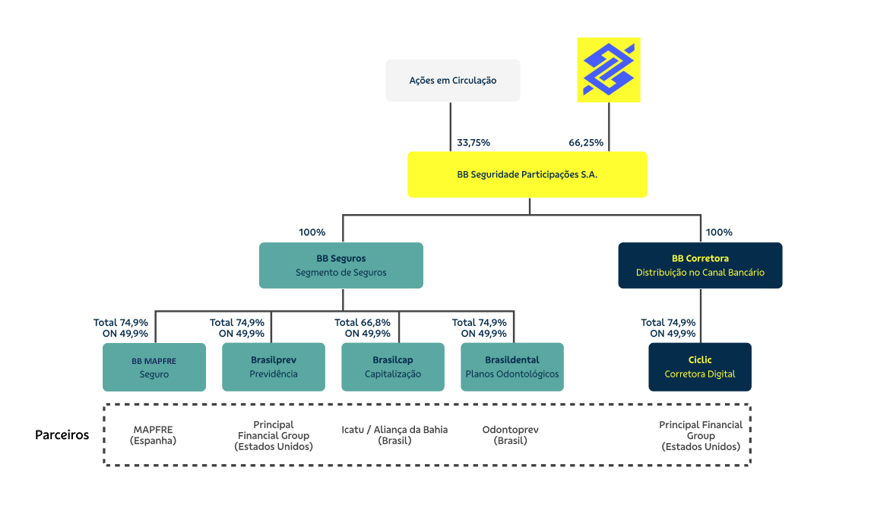 BB MAPFRE has a direct stake in the companies Brasilseg Companhia de Seguros and Aliança do Brasil Seguros S.A. and indirect in the company Broto S.A. (invested by Brasilseg).2 – ACQUISITIONS, DISPOSALS AND CORPORATE RESTRUCTURINGSa) Broto S.A.In line with the Notice to the Market released on October 13, 2022, the Board of Directors of BB Seguridade has approved the execution of the final agreements regarding the creation of a new company named Broto S.A. (Broto), for run the businesses of the Broto Digital Platform, in a partnership between Brasilseg Companhia de Seguros (Brasilseg or Insurance Company), an investee of BB Seguros Participações S.A. (BB Seguros), with Banco do Brasil S.A. (BB).The Broto’s capital has the following distribution:Brasilseg invested R$ 31.2 million in Broto to achieve the economic stake provided in the aforementioned table (50%), being the amount composed part of cash and the other part of assets related to the Broto Platform, that were held by the Insurance Company. The same amount was invested by BB to subscribe and pay in the shares corresponding to the other 50% economic stake of the new company.Brasilseg keep the access to Broto Platform to sell its insurances, and it is granted to BB Corretora de Seguros e Administradora de Bens S.A. (BB Corretora), a wholly-owned company of BB Seguridade, the exclusivity to intermediating the commercialization of such products.On October 28, 2022, Brasilseg, BB and BB Corretora signed, with the intervention and consent of MAPFRE Brasil Participações S.A., BB Seguros and Aliança do Brasil Seguros S.A., the Investment Agreement, establishing, among others, the terms and conditions mentioned above necessary for the constitution of the company Broto. From the implementation of the Precedent Conditions described in the Investment Agreement, related to obtaining the respective regulatory and legal approvals, the operation was consummated on January 4, 2023, the date considered as the closing of the operation and from which the following acts were practiced:a. formalization of the Shareholders' Agreement and the Operating Agreements for the sale of products at Broto. The first one was signed between Broto and BB, for the distribution of banking and financial products, and the second one was signed between Broto, Brasilseg, ABS and BB Corretora for the distribution of insurance products;b. Broto's First General Meeting, with the signature of the respective minutes and the respective share subscription forms; deliberation of the Bylaws; subscription and payment of share capital; and election of its Executive Board.The corporate documents provide for the granting, by Brasilseg, of a purchase option to BB - not yet exercised - over all of its shares in Broto, exercisable upon payment of the entire amount contributed by the Insurance Company to Broto, restated by the CDI rate accumulated in the period, within a period of up to 12 months, counted from the date of signature of the Shareholders' Agreement, extendable for an equal period.b) Brasilcap Capitalização S.A. On December 31, 2021, Brasilcap’s ESM approved the company’s capital increase from R$ 254,392,710.76 to R$ 354,398,110.76, through the issuance of 76,340,000 preferred shares, all nominative with no par value, by the price of R$ 1.31 each, in compliance with Article 170, § 1, of Federal Law Nr. 6,404 of 1976, capitalized by credits resulting from the private instrument ”Advances For Future Capital Increases”, concluded on December 22, 2021, between Brasilcap and its shareholders BB Seguros Participações S.A., Icatu Seguros S.A. and Companhia de Seguros Aliança da Bahia.BB Seguros Participações S.A. subscribed in the proportion of its current economic stake, 50,888,244 preferred shares, equivalent to R$ 66,663,599.64, while Icatu Seguros S.A. subscribed 12,725,878 preferred shares, equivalent to R$ 16,670,900.18, and Companhia de Seguros Aliança da Bahia subscribed 12,085,282 preferred shares, equivalent to R$ 15,831,719.42. In addition, through the capitalization of credits arising from the Advances for Future Capital Increases, Icatu Seguros S.A. subscribed 328,568 preferred shares, equivalent to R$ 430,424.08 and Companhia de Seguros Aliança da Bahia subscribed 312,028 preferred shares, equivalent to R$ 408,756.68, on the condition that, and to the extent that, the other Brasilcap’s minority shareholders do not exercise their preemptive right. The issuance maintained unchanged the current economic stake held by BB Seguros Participações S.A. in Brasilcap’s total capital.Thus, Brasilcap's paid in capital amounted to R$ 354,398,110.76, divided into 216,010,804 common shares, all nominative with no par value, and 184,329,196 preferred shares, all nominative with no par value.Considering that the minority shareholders did not exercise their preemptive rights within the allowed period, BB Seguros, due to the terms agreed through the Subscription Commitment Instrument and Other Covenants, started the necessary procedures for the acquisition of the preferred shares, in order to equalize the shareholding proportion held by the majority shareholders before the contribution of capital.On November 25, 2022, the necessary procedures for the acquisition of preferred shares by BB Seguros Participações S.A. were completed through (i) the signing of the terms of transfer of preferred shares, through which Icatu Seguros S.A. transferred 220,877 preferred shares owned by itself to BB Seguros Participações S.A. and Companhia de Seguros Aliança da Bahia transferred 209,758 preferred shares owned by itself to BB Seguros Participações S.A, and, (ii) the financial settlement by BB Seguros Participações S.A., at an issue price of R$ 1.31 per share, plus monetary restatement by the CDI (interbank deposit rate) plus 1% (one percent) per year, applicable pro rata as of December 31, 2021.Since November 25, 2022, when: (i) BB Seguros held 86.192% of preferred shares and 66.660% of the total; (ii) Icatu held 7.082% of preferred shares and 16.752% of the total; and (iii) Aliança da Bahia held 6.726% of preferred shares and 15.909% of the total, Brasilcap’s capital, fully subscribed and paid in, has been distributed between shareholders as follows:3 – PRESENTATION OF FINANCIAL STATEMENTSa) Statement of ComplianceThe consolidated interim financial statements were prepared and are being presented in accordance with the International Financial Reporting Standards (IFRS), issued by the International Accounting Standards Board (IASB) and with the accounting practices adopted in Brazil.The individual interim financial statements have been prepared in accordance with the accounting guidelines derived from Brazilian corporation law and are presented in compliance with accounting practices adopted in Brazil, including pronouncements issued by the Comitê de Pronunciamentos Contábeis – CPC (Accounting Pronouncements Committee), approved by Conselho Federal de Contabilidade – CFC (Federal Accounting Council).All the relevant information specific to the interim financial statements are evidenced and correspond to those used by the Company's Management.These interim financial statements were approved and authorized by BB Seguridade's Executive Board on Nov 03, 2023.b) ContinuityManagement evaluated the capacity of BB Seguridade to continue normally operating and it is convinced that it has the resources to continue its business in the future. In addition, Management is not aware of any material uncertainties that could generate significant doubts about its ability to continue operating, Accordingly, these consolidated and individual financial statements were prepared based on the assumption of operating continuity.c) Measurement Basis of Assets and LiabilitiesThese individual and consolidated interim financial statements have been prepared using historical cost as the measurement basis, except for financial assets measured at fair value through profit or loss.d) Functional and Presentation CurrencyBB Seguridade's interim financial statements, for functional and presentation currency purposes, are presented in Reais (R$).e) Consolidation BasisThe consolidated interim financial statements of the BB Seguridade and subsidiaries are included the consolidation of assets and liabilities from BB Seguridade and its controlled entities, as follows:The intra-group balances and transactions, such as any unrealized income or expenses on transactions between companies of the consolidated, are eliminated in preparing the consolidated financial statements.f) Seasonality of OperationsBB Seguridade and its owned subsidiaries consider the nature of their transactions as non-seasonal and non-cyclical, taking into account the activities carried out by the Group. Consequently, no specific disclosures are provided in these notes.g) Main Judgments and Accouting EstimatesThe preparation of the interim financial statements in accordance with CPCs and IFRS requires that the Management make judgments and estimates affecting the recognized amounts referring to assets, liabilities, income and expenses, Estimates and assumptions adopted are analyzed on a continuous basis, and revisions are carried out and recognized in the period in which the estimate is reevaluated, with prospective effects, The actual results obtained may be different from estimates used herein.Taking into consideration that there are certain alternatives to accounting treatments, the results that are disclosed could be different, in the event a different treatment had been chosen, Management considers that the choices made are appropriate and that the financial statements fairly present the consolidated financial position of BB Seguridade and the result of its operations in all material aspects.Significant assets and liabilities subject to these estimates and assumptions encompass items for which an evaluation at fair value is necessary. The most relevant applications of the exercise on estimates judgments and usage occur in: Fair value of Financial Instruments, Impairment of Financial Assets, Impairment of Non-Financial Assets, Income Taxes, Deferred Taxes and Provisions and Contingent Liabilities.h) Initial adoption of CPC 50 [IFRS 17] and CPC 48 [IFRS 9]The investee companies impacted by these standards, due to the initial adoption as of January 2023, carried out, for the purposes of the transition requirements of the standards, the application by the retrospective or fair value approach. Such impacts were reflected in the interim financial statements of BB Seguridade.The impacts on the presentation of interim financial statements, proportional to shareholdings, for comparison purposes are shown in the tables below:Investments in AssociatesR$ thousandR$ thousandCPC 50 [IFRS 17] does not apply and CPC 48 [IFRS 9] was already adopted.EquityR$ thousandThe impact on shareholders' equity is the same for the parent company and consolidated.i) Restatement for Comparability EffectsBalance SheetR$ thousandStatement of IncomeR$ thousandR$ thousandR$ thousandR$ thousandStatement of Comprehensive IncomeR$ thousandR$ thousandStatement of Cash FlowsR$ thousand4 – DESCRIPTION OF KEY ACCOUNTING POLICIESAccounting practices are the principles, bases, conventions and specific rules applied by BB Seguridade in the preparation and presentation of financial statements. BB Seguridade applied accounting policies consistently to all periods presented in these financial statements.The accounting practices used in the preparation of these interim financial statements are equivalent to those applied to the annual financial statements for the year ended 12.31.2022, except for the application of CPC 50 [IFRS 17] - Insurance Contracts, which came into force on 01.01.2023, as well as the end of the exemption from the adoption of CPC 48 [IFRS 9] – Financial Instruments for Insurance Companies, whose initial effectiveness accompanied CPC 50 [IFRS 17].a) Revenue and Expense RecognitionRevenues and expenses are recognized on an accrual basis and are reported in the financial statements for the periods to which they refer. Revenues are increases in assets, or decreases in liabilities, resulting in increases in the shareholders' equity, except for those referring to contributions from holders of rights on the equity.This concept is applied to the main revenues arising from the activities of BB Seguridade and its investees, namely:a.1) Revenue from investments in shareholdings – Revenue from the application of the equity method for assessment of the investments in shareholdings are recognized in proportion to the BB Seguridade’s equity on the investees’ income, according to the CPC 18 (R2) [IAS 28] – Investments in Associates and Joint Ventures.a.2) Revenue from commissions – Revenue from commissions are recognized pro rata when its value, its related costs and the conclusion stage of the transaction can be measured reliably and when its related economic benefits are likely to be effective, according to the CPC 47 [IFRS 15] – Revenue from Contracts with Customers.In order to recognize its revenue, BB Seguridade uses a five-stage model concept to determine when to recognize the revenue: i) identification of the contract; ii) identification of the performance obligations; iii) determination of the price for the transaction; iv) allocation of the price for the transaction and v) recognition of revenue.Revenues from commissions are recognized when the Company meets (or as the Company meets) its performance obligation when transferring the goods and services (in other words, assets) in agreement with a client. Revenues from commissions arises from the segments of people insurance, casualty insurance, pension plans, capitalization and health insurance. These revenues are recognized over time (products with an established validity), where the performance obligation is diluted linearly over the lifetime of the product/insurance, or at a specific time (monthly products), where the performance obligation is due monthly, according to the characteristics of the products.In cases of return of the Premium to the insured parties, the broker reimburses, to the insurer, the commission received in proportion to the value refunded or not received by the insurer in relation to the remaining period of the policy.For insurance whose expiry date is not objectively established (monthly insurance), monthly payment of premiums is decisive for the continuity of the policies, and, in general, there are no refund of the commissions.For the monitoring and control of brokerage commissions, BB Seguridade uses the ERP (Enterprise Resource Planning) system, which has a specific module for brokerage, called “Motor de Cálculo”. The purpose of this module is to receive, in a standardized manner, all the necessary information from the investees and Banco do Brasil, allowing the automation of the quantitative and qualitative analyzes of the sales operations and accounts receivable operations of the security products, allowing greater control and reconciliation of brokerage values, in addition to allowing the automatic accounting.a.3) Financial revenues and expenses – Revenues and expenses from financial instruments arising from assets and liabilities that generate and pay for monetary correction and/or interest, as well as the values related to the correction of the fair value, are recognized in the income for the fiscal year on an accrual basis, using the effective interest rate method, according to the CPC 48 [IFRS 9] – Financial Instruments.In the case of instruments measured at fair value through income (in accordance with item c.3 below), the fair value is determined as described in item c.4.b) Cash and cash equivalentsCash and cash equivalents are represented by cash available in national currency and investments in committed operations, with high liquidity and insignificant risk of change in value, with maturity equal to or less than 90 days.c) Financial instrumentsThe financial instruments are classified in relation to the business model and the contractual characteristics of the cash flows of the instruments according to the CPC 48 [IFRS 9] – Financial Instruments.Financial instruments are initially measured at fair value plus the transaction cost, except when financial assets and liabilities are recorded at fair value through the income. Financial assets and liabilities can be classified into one of the categories: i) financial instrument measured at fair value through the income, ii) financial instrument measured at amortized cost and; iii) financial instrument measured at fair value through other comprehensive income. The main financial instruments of BB Seguridade and its subsidiaries are securities held in custody at Banco do Brasil (repurchase agreement operations and LFTs - Financial Treasury Bills). During the periods, there was no use of derivative instruments by BB Seguridade.c.1) Amortized Cost - This category includes financial assets held (i) for the purpose of receiving its contractual cash flow rather than for sale with realization of profits or losses and (ii) whose contractual terms generates cash flows at specified dates exclusively for principal payments and interest payments on the outstanding principal value.For the period, the Group did not have financial assets classified in this category.c.2) Fair value through other comprehensive income - VJORA - This category includes financial assets held (i) both for the receipt of its contractual cash flow and for sale with realization of profits or losses and (ii) whose contractual terms generates cash flows at specified dates exclusively for principal payments and interest payments on the outstanding principal value. For the period, the Group did not have financial assets classified in this category.c.3) Fair value through profit or loss (VJR) - Financial assets that are not measured at amortized cost or at fair value through other comprehensive income are classified in this category.Repurchase agreements backed by federal public securities and LFTs - Financial Treasury Bills are recognized as financial assets measured at fair value through profit or loss.c.4) Determination of fair value - Fair value is the price that would be received for the sale of an asset or would be paid by the transfer of a liability in a non-forced transaction between market participants at the measurement date.The fair value of financial instruments traded in active markets on the base date of the balance sheet is based on the quoted market price or on the quotation of the over-the-counter price (selling price for purchased positions or purchasing price for sold positions), without any deduction of transaction cost.In situations where there is no market price for a particular financial instrument, its fair value is estimated on the basis of valuation methods commonly used in the financial markets, which are appropriate to the specific characteristics of the instrument and capture the various risks to which it is exposed. The valuation methods include: the discounted cash flow method, comparison to similar financial instruments for which there is a market with observable prices, option pricing model, credit models and other known valuation models.The internal pricing models may involve some level of estimation and judgment by the Administration, whose intensity will depend, among other factors, on the complexity of the financial instrument.c.5) Financial Instruments for Insurers - With regard to the adoption of CPC 48 [IFRS 9] by the entities supervised by SUSEP, the autarchy received the financial instrument rule, through SUSEP Circular No. 678, of October 10, 2022, in which no contrary to other guidelines and circulars, for periods starting from January 2024.Although the CPC 48 [IFRS 9] standard is not yet in force for companies supervised by SUSEP, insurance companies are preparing accounting information in the new standard, for the purpose of complying with the accounting standards applicable to BB Seguridade.The impacts of adopting CPC 48 [IFRS 9] on investees are presented in Note 07 – Investments.c.6) Financial liabilities - An instrument is classified as a financial liability when there is a contractual obligation, of which its settlement is made through the delivery of money or other financial asset, regardless of its legal form.  Financial liabilities include short-term and long-term debt that are initially measured at fair value, which is the net value received of costs levied upon the transaction and, subsequently, upon the amortized cost. d) Write-off of Financial Assets and Financial Liabilitiesd.1) Financial assets - A financial asset is written off when: (i) the contractual rights related to the respective cash flows expire; (ii) most of the risks and benefits associated with the asset is transferred to third parties; or (iii) when control over the asset is transferred, even if part of the risks and benefits associated with its holding is retained.The rights and obligations retained in the transfer are separately recognized as assets and as liabilities, when appropriate. If the control over the asset is retained, the Group continues to recognize it in the extent of its continuing involvement, which is determined by the extent to which it remains exposed to changes in the value of the transferred asset.d.2) Financial liabilities - A financial liability is written off when its obligation is eliminated, canceled or expired. If an existing financial liability is replaced by another from the same creditor in substantially different terms, or the terms of the existing liability are substantially modified, such modification is treated as a write-off of the original liability and as the recognition of a new liability, and the difference between the book values is recognized in the income.e) Reduction in the Recoverable Value of Financial Assets – ImpairmentFor the recoverable value of financial assets (impairment), the CPC 48 [IFRS 9] – Financial Instruments considers the expected credit losses, which are a weighted estimate of the probability of credit losses (that is, the present value of all cash deficits) over the expected life of the financial instrument. Cash deficit is the difference between the cash flows due to the entity according to the contract and the cash flows that the entity expects to receive. As the expected credit losses consider the value and timing of the payments, the credit loss occurs even if the entity expects to be paid in full, but after the due date stipulated by the contract.For the impairment of commissions receivable, the simplified approach allowed by the CPC 48 [IFRS 9] for commercial receivables was used, in which the recognition of expected credit losses follows the model for the entire life of the instrument.Annually or whenever there is an indication that the financial asset may be devalued, an assessment to check if there is any objective evidence of impairment of its financial assets is carried out at BB Seguridade, in accordance with the CPC 48 [IFRS 9] – Financial Instruments.During the period, there were no losses due to devaluation of the financial assets of the BB Seguridade group.f) Share Premium and Other Intangible AssetsThe share premium generated on the acquisition of investments on shareholdings is accounted for considering the fair value assessment of the identifiable assets and the assumed liabilities of the acquired company on the acquisition date and, in accordance with the applicable standards, is not amortized. However, it is tested, at least annually, for impairment purposes. After the initial recognition, the share premium is measured at cost minus any accrued impairment losses.Intangible assets are separately recognized from the share premium when they are separable or arise from contractual rights or other legal rights, their fair value can be measured reliably and it is probable that the expected future economic benefits will be transferred to BB Seguridade. The cost of intangible assets acquired in a business combination is its fair value at the acquisition date. The other acquired intangible assets, not linked to the business combination, are initially measured at cost.The useful live of intangible assets is considered to be definite or indefinite. Intangible assets with defined useful lives are amortized over the course of their economic life. They are initially registered at cost, minus the accrued amortization and impairment losses. Intangible assets with indefinite useful lives are recorded at cost minus any impairment losses.The period and method for the amortization of intangible assets with definite useful lives are reviewed, at a minimum, annually. Changes in the expected useful life or proportion of expected use of the future benefits incorporated to the asset are recognized through changes in the period or method for the amortization, when appropriate, and treated as changes in accounting estimates.The costs incurred related to the acquisition, production and development of software are capitalized and registered as intangible assets. Expenditures from the research phase are registered as expenses.The expense with the amortization of intangible assets with definite useful life and impairment losses are recognized in the income for the period in the line “Other” of the Income Statement.g) Reduction in the Recoverable Value of Non-Financial Assets – ImpairmentAnnually or whenever there is an indication that the asset may be devalued, an assessment, based on internal and external sources of information, to check if there is any indication that a non-financial asset may be with recoverability problems is carried out. If there is such indication, the asset's recoverable value is estimated. The recoverable value of the asset is the highest between its fair value minus the costs to sell it or its value in use.Whether there was any indication of reduction in the recoverable value, the impairment test of an intangible asset with indefinite useful life is annually carried out, including the share premium acquired in a business combination, or an intangible asset not yet available for use. This test can be carried out at any time during an annual period, provided it is performed at the same time each year.In the event that the recoverable value of the asset is lower than its book value, the book value of the asset is reduced to its recoverable value through recording an impairment loss, for which the consideration is recognized in the income statement for the period in which it occurs, in other Operating Expenses/Revenues.Annually, it is further assessed if there is any indication that a loss by impairment recognized in previous fiscal years for an asset other than the share premium for expected future profitability, might no longer exist or may have been reduced. If there is such indication, the recoverable value of this asset is estimated. The reversal of a loss by impairment of an asset will be immediately recognized in the income for the fiscal year, as a rectifier of the balance of other Operating Expenses/Revenues.During the period, there were no losses due to the devaluation of non-financial assets of the BB Seguridade group.h) Investments in AssociatesUnder the equity method, the investment is initially measured at cost and subsequently adjusted by the investor's recognition of changes in the net assets of the investee. In addition, the portion of the investor's income in the profits and losses generated by the investee must be included in the income for the fiscal year of the investor, according to the CPC 18 (R2) [IAS 28] – Investments in Associates and Joint Ventures.Investments in equity interests in the companies BB Seguros Participações S.A. and BB Corretora de Seguros e Administradora de Bens S.A. are classified as investments in subsidiaries and valued using the equity method and are consolidated.Investments in equity interests in the companies BB MAPFRE Participações S.A., Brasilprev Seguros e Previdência S.A., Brasilcap Capitalização S.A., Brasildental Operadora de Planos Odontológicos S.A. and Ciclic Corretora de Seguros S.A. are valued using the equity method, whether classified as investments in associates or joint ventures.In accordance with CPC 18 [IAS 28], the equity value of investees, for purposes of applying the equity method, will be recognized based on the balance sheet or verification balance prepared, on the same date, or within two months of lag. Due to operational issues, as of January 2023 the accounting recognition of the investment in Brasildental, through the equity method, is being carried out with a delay of one month. For the other companies, the dates coincide with the accounting closing date of the BB Seguridade Group.In situations where the investees use different accounting practices in events and transactions of the same nature in similar circumstances, the necessary adjustments are carried out to make the financial statements of the investees suitable to the accounting practices adopted by the investor.i) Provisions, Contingent Liabilities and Legal ObligationsThe recognition, measurement and disclosure of contingent liabilities and legal obligations are carried out in accordance with the criteria defined in the CPC 25 [IAS 37] – Provisions Contingent Liabilities and Contingent Assets.Provisions related to legal and administrative proceedings are recognized in the financial statements when, based on the analysis of legal advisors and the Management, the risk of loss of a legal or administrative action is deemed probable, with a probable outflow of funds for the settlement of obligations and when the amounts involved are measurable with sufficient certainty, being quantified upon the court summons/notification and reviewed monthly on an individual basis, thus considering the processes related to causes considered unusual or whose value is deemed relevant under the analysis of advisors, considering the intended compensation amount. Contingent liabilities classified as possible losses are not recognized in accounting and are only disclosed in the explanatory notes, and those classified as remote do not require provision and disclosure.Tax legal obligations are derived from tax obligations provided for by the legislation, irrespective of the probability of success of lawsuits in progress, and their amounts are fully recognized in the financial statements.j) TaxesTaxes are calculated based on the rates shown in the table below:(1) Includes basic (15%) and additional (10%) rates(2) Incident on the services provided by BB Corretora.The deferred tax assets and deferred tax liabilities are constituted by the application of the current tax rates on their respective bases. For constitution, maintenance and write-off of deferred tax assets, the criteria established by the CPC 32 [IAS 12] – Income Taxes are observed, and they are supported by a realization capacity study.k) Segment DisclosureThe CPC 22 [IFRS 8] – Operating Segments requires the disclosure of financial information of the entity's operating segments based on the internal disclosures that are used by the Management to allocate resources and to assess its financial and economic performance.l) Interest on Net Equity and DividendsBrazilian companies may assign a nominal interest expense, deductible for tax purposes, on their net equity. The value of the interest on the net equity is considered as a dividend and, when applicable, presented in these consolidated interim financial statements as a direct reduction in the stockholders' equity. Under the current dividends policy, BB Seguridade distributes to shareholders, as mandatory dividends, a portion corresponding to at least 25% of the adjusted net profit with the deductions and increases provided for in Art. 202 of Law 6.404/76, which are recognized as a liability and deducted from the shareholders' equity when allocating the income for the year.During the period, there was no recognition and payment of interest on shareholders' equity.m) Earning per shareThe disclosure of the earnings per share is made in accordance with the criteria defined in the CPC 41 [IAS 33] – Earnings per Share – approved by the CVM Resolution 636/2010. The basic and diluted earnings per share of BB Seguridade was calculated by dividing the net profit attributable to the shareholders by the weighted average number of total common shares, excluding treasury shares. BB Seguridade has no option instruments, subscription bonus or their equivalents that provide for its holder the right to acquire shares. Thus, basic and diluted earnings per share are equivalents. n) LeasesThe recognition, measurement and disclosure of leases are carried out in accordance with the criteria defined in the CPC 06 (R2) [IFRS 16] – Leases. BB Seguridade and its controlled companies do not have significant lease operations.Lease operations are present in insurance companies and health operators in which BB Seguridade has an interest. For insurance companies, the Superintendência de Seguros Privados (SUSEP) approved, through Circular No. 615, of September 2020, the adoption of the CPC 06 (R2) [IFRS 16] – Leases, effective from January 1, 2021. For health operators, the National Supplementary Health Agency (ANS) approved, through Normative Resolution No. 472, of September 2021, the adoption of that standard as of January 1, 2022.When there is a divergence in the accounting practice adopted by the investor in relation to the affiliate companies, adjustment procedures are necessary for purposes of standardization.The companies Brasilseg, Aliança do Brasil Seguros, Brasilprev and Brasilcap (from January 1, 2021) and Brasildental (from January 1, 2022) started to adopt CPC 06 (R2) [IFRS 16] – Leases, since then, there is no divergence of accounting practice related to the treatment of leases, leaving only the balance of difference in practice from periods prior to the adoption of the CPC, shown in Note 07 – Investments.o) Insurance ContractsRecognition, measurement and disclosure of insurance contracts are carried out in accordance with the criteria defined in CPC 50 [IFRS 17] – Insurance Contracts. The insurance contract is defined by CPC 50 [IFRS 17] as an agreement between the insurer and the insured, in which the insurer accepts the risk of a possible financial loss or other adverse event that may affect the insured. In return, the policyholder pays a premium to the insurer.The operational investees that commercialize insurance contracts apply the insurance contract grouping levels, by harvest, portfolio and groups. According to the characteristics of insurance contracts, the application of accounting models is divided into:BBA - Building Block Approach (General Measurement Model): standard model for all insurance contracts based on future cash flow estimates segregated into three main components: i) Contractual Service Margin (CSM), which represents the profit that the insurer expects to generate with insurance contracts over time, to be realized over the term of the contract; ii) Present value of future cash flows, which represents the estimate of cash flows that the insurer expects to receive and pay in the future, adjusted for the time value of money and ; iii) Non-financial risk adjustments which are estimates of risks associated with insurance contracts that cannot be measured using the time value of money, including risks related to events such as mortality, morbidity, claims and expenses.PAA - Premium Allocation Approach: optional simplified model, indicated for short-term insurance contracts (coverage up to one year) or when the remaining coverage is not materially different from the value calculated in the BBA model.VFA - Variable Fee Approach: model for treating insurance contracts with underlying return components.When recognizing the BBA model, it is necessary to consider future cash flow estimates, as well as adjustments to present value and non-financial risks, in order to assess whether insurance contracts are in surplus or in deficit. If the future cash flow is positive, the contractual service margin is recognized in liabilities and is converted into revenue over the term of the insurance contracts. However, if the cash flow is negative, insurance contracts are considered onerous, as they have a deficit contractual service margin, and the amounts must be accounted for immediately in income.In the PAA model, based on the remaining coverage liability, similar to the current methodology of unearned premiums, liability amounts are recognized in income according to the period of effectiveness of the insurance contracts.Estimates are part of the accounting recognition and measurement process, since uncertainty is an inherent characteristic of insurance contracts. According to CPC 23 [IAS 8] – Accounting Policies, Changes in Accounting Estimates and Errors, accounting estimates may require revision as the circumstances in which they were made change, increase the level of experience and additional information becomes available. The effect of changing estimates must be recognized prospectively.The estimates are periodically reviewed by the operational investees with the objective of verifying their adherence to the operations based on the greater experience verified with the behavior of the insurance contracts.The individual companies BB Seguridade, BB Seguros and BB Corretora do not have operations that are within the scope of the insurance contract rule. However, the operating investees that sell insurance contracts – Brasilseg and Aliança do Brasil Seguros, controlled by the holding company BB MAPFRE, Brasilprev and Brasildental – are affected by the aforementioned accounting rules.Brasilcap's products are not within the scope of CPC 50 [IFRS 17] and the impacts related to CPC 48 [IFRS 9] have already been recognized at BB Seguridade since 2018, through the harmonization of accounting practices.The respective impacts on investee companies are presented in Note 07 – Investment.p) Initial Adoption of CPC 50 [IFRS 17] and CPC 48 [IFRS 9]Although CPC 50 [IFRS 17] has not yet been approved by SUSEP and ANS and CPC 48 [IFRS 9] has only been approved by SUSEP, to come into force in 2024, the respective operational investees of BB Seguridade that sell insurance contracts and have financial instruments within the scope of the aforementioned standards must prepare their financial statements in the new standard, in order to comply with the accounting standards applicable to BB Seguridade.In this sense, at the initial moment of adoption, the impacts on shareholders' equity and investments in equity interests were reflected in the interim financial statements of BB Seguridade and, later, the subsequent impacts through equity equivalence.For purposes of comparability and presentation of the financial statements, BB Seguridade presents in the interim financial statements the opening balance corresponding to January 1, 2022 and comparative information, in order to enable the understanding of the relevant adjustments and/or reclassifications of the impacts of the adoption of said standards, as provided for in CPC 23 [IAS 8] - Accounting Policies, Changes in Accounting Estimates and Errors.Despite the initial adoption of accounting standards by the operational investees that sell insurance contracts, in which the accounting effects occur through the harmonization of accounting practices, insurance companies and health plan operators are not yet adopting these standards and, therefore, there will be no impacts for the effects of regulatory requirements, determined by SUSEP and ANS.Likewise, considering that the regulatory and corporate rules for insurance companies and health plan operators will not be affected by the aforementioned accounting standards, no impacts are expected on the distribution of dividends or on the capital management of such companies arising from the harmonization of its accounting practices to those of BB Seguridade and BB Seguros.The impacts of the initial adoption of the respective standards, as well as comparative information, are presented in Note 03 – Presentation of Interim Financial Statements.5 – RISK MANAGEMENTThe risk management at BB Seguridade follows the guidelines established in its Capital, Risk, Internal Controls and Compliance Management Policy, approved by the Board of Directors, and disclosed to the market through the investors’ relations website.The Company understands that its risk exposure originates from its interests, and therefore the Capital, Risk, Internal Controls and Compliance Management Policy contemplates two risk management dimensions: risk management (risks arising from the operations of BB Seguridade and its subsidiaries) and risk governance (risks arising from associates/joint ventures).By means of its Risk Appetite Statement, approved by the Board of Directors, the Company defines the maximum levels of risks that it accepts to incur in the fulfillment of its objectives.The risk management process at BB Seguridade is based on the international framework of ISO 31000:2018 and comprises the steps of setting the context, identifying, analysis, evaluating and treating risks. Transversal to each step of risk management, there are consultations with interested parties, monitoring, and critical analysis, which help in continuous improvement. This process is internally documented in the Group’s Risk Management, Internal Controls and Compliance Model.BB Seguridade's risk management is integrated into the corporate strategy, from the preparation of planning, as well as during the execution of the strategy, scenario analysis and decision-making support at all levels of the Company.The Company has the Superintendence of Risk Management and Capital and the Superintendence of Internal Controls Management and Integrity. The first is responsible for providing fundamentals and support for the execution of the risk management process; the second is responsible for internal controls, compliance, and the Integrity Program. Both also act in the governance of risks and controls, respectively, in the companies in which BB Seguridade holds interests. For this to work properly, the areas are segregated from the business and Internal Audit areas.a) Risk management at BB Seguridade and its subsidiariesThe risk management framework adopted by BB Seguridade, as defined in its Risk Management, Internal Control and Compliance Policy, is structured based on a three-line model: in the first line, the process managers (risk owners) are responsible for implementing preventive and corrective actions that mitigate the weaknesses identified in the processes and control deficiencies; in the second line, the Superintendence of Risk Management and Capital and the Superintendence of Internal Controls Management and Integrity assist and monitor the risk owner in managing risks and internal controls in order to adjust them to the Group's risk appetite; and in the third line, the Internal Audit works independently, by providing to governance bodies assessments on the risk management and internal control effectiveness.The risk management mechanisms and tools also include, among others: segregation of duties; joint decisions; Information Security and Cybernetics Policy, Preventing and Combating Money Laundering and Terrorist Financing Policy, in line with Circular Susep 612/2020 and subsequent amendments; Preventing and Combating Corruption Policy, Code of Ethics and Conduct and an Integrity Program in line with Law 12,846/2013 (Anti-Corruption Law) and the Decree 11,129/2022 (documents disclosed internally and also to the market, available at the investors relations website); internal risk management, internal controls and compliance regulations, in addition to internal communication program on risk management, internal controls and compliance, continuously promoting the adaptation of the entire Group to these subjects.The Executive Board is supported by the Continuity and Crisis Management Committee, which advises on the assessment and mitigation of risks of discontinuity, incidents, or crises.BB Seguridade's governance structure also comprises the Risk and Capital Committee, a statutory agency to advise the Board of Directors, which is responsible, among other things, for assessing and monitoring the Group's risk exposures.The Audit Committee, a statutory agency, is responsible, among other things, for sharing, with the Board of Directors, the risks, weaknesses, or concerns that may have a significant impact on the Company's financial conditions and business.Information related to risk management and internal controls is periodically reported to the Collegiate Board of Directors, the Administrative Council, and the Fiscal Council.a.1) Risks associated with investments in financial assetsThe Group has a Financial Investment Policy, approved by the Board of Directors and applicable to all companies of the Group, that sets out the criteria relating to the nature, term, and acceptable risks of the financial investments. The current policy allows the investment only in federal government bonds, repurchase agreement guaranteed by federal government bonds and extra-market investment funds.The investments in financial assets of BB Seguridade and its subsidiaries, classified as cash equivalents, are concentrated on repurchase agreements backed by Federal Government Bonds (Note 15). Other investments in financial assets classified as financial instruments are invested in fixed-income long-term mutual fund and federal government bonds (Note 16).a.2) Market RiskMarket risk is defined as the possibility of negative impacts resulting from fluctuation in the market values of positions in financial instruments held by the Group. At BB Seguridade and its subsidiaries, the exposure to this risk arises from the investment portfolio in financial assets. According to the latest Relevant Risks Inventory and considering the Financial Investment Policy and current portfolio, the risk is not considered relevant.The market risk is managed based in the Financial Investment Policy, that defines which assets may comprise the portfolio and the VaR (Value at Risk) limit, calculated for 21 business days, with the portfolio volatility estimated using the exponentially weighted moving average (EWMA) and 95% confidence level. The indicator is monitored by the Finance and Investment Committee and by the Executive Board.Market risk exposure in investments in financial assetsR$ thousandSensitivity analysis on market risk factorsOn September 30, 2023, there were no derivative instruments in the Group's portfolio, which was entirely composed of post-fixed financial instruments linked to Selic rate. Based on the studies carried out, there is no relevant exposure to market risk factors.a.3) Credit RiskThe credit risk is defined by the Group as the possibility of negative impacts associated to the non-fulfillment, by a borrower or a counterparty, of its corresponding financial obligations according to negotiated terms, and/or to the devaluation of receivables due to a drop in the borrower's or counterparty’s risk rating. At BB Seguridade and its subsidiaries BB Seguros and BB Corretora, the exposure to this risk arises from the investment portfolio in financial assets, which is composed of Bonds issued by private counterparties. However, currently, the portfolio does not include securities issued by private counterparties. Therefore, exposure to this risk is not relevant.The credit risk arising from the payment of brokerage for products sold by BB Corretora is considered duly mitigated due to the nature of the Group's operation, since most of the business takes place through the Banco do Brasil channel, whose brokerage is transferred automatically.Credit risk exposure in investments in financial assetsR$ thousandDoes not include the amount invested in Equity Investment Funds (FIP), with a total amount of R$ 18,841 thousand on Sept 30, 2023 (R$ 18,064 on Dec 31, 2022).a.4) Liquidity Risk and capital managementLiquidity risk is defined by the Group as the possibility of negative impacts due to the lack of resources to honor its obligations due to the mismatch between assets and liabilities.BB Seguridade and its subsidiaries maintain assets with a high degree of conversion in cash to cover liabilities and other expected allocations to short term. The parameters used are defined by the Financial Investment Policy and the Capital Plan.The Capital Plan, prepared for a minimum three-year horizon, presents the projected financial flows from the operational activity, such as compensation from commissions, equity interests, expenses inherent to the Group's activities and those resulting from strategic movements, such as allocation of funds to equity interests, strategic investments, divestitures and disposals and considers the maintenance of a liquidity margin in order to keep the financial balance in case of unpredictable events.The BB Seguridade and its subsidiaries main liabilities refer to administrative costs, payment of taxes and dividends, as presented below.R$ thousandR$ thousand(1)	Unearned commissions refer to brokerage revenues to be recognized over the course of the insurance contracts, and such revenues will be realized over the term of these operations, and whose corresponding amounts are received, in large part, before that date. Therefore, in general, commissions to be appropriated do not represent amounts to be disbursed and, consequently, do not generate relevant impacts on the company's liquidity.b) Risk Governance applied to Affiliated CompaniesBB Seguridade's affiliated companies maintain their own risk management structures compatible with the nature and complexity of their businesses, being regulated by the Superintendence of Private Insurance (Susep), in accordance with the requirements established in CNSP Resolutions 416/2021 and 432/2021 and subsequent amendments and Susep Circular 648/2021 and subsequent amendments. For companies regulated by the National Supplementary Health Agency (ANS), Normative Resolution 518/2022 provides for the adoption of minimum corporate governance practices, with an emphasis on internal controls and risk management, for the purposes of solvency of health care plans operators.CNSP Resolution No. 416/2021 and subsequent amendments informs about the integration of the Internal Controls System to the Risk Management Structure of investments, with the obligation to have a statutory Director responsible for internal controls and compliance, in addition to the need for specific policies on managed risks, and a statutory risk committee with the presence of independent members.Circular Susep 666/2022 provides for sustainability requirements, to be observed by insurance companies, open private pension entities (EAPCs), capitalization companies and local reinsurers.Based on the results of the work carried out by the investees, BB Seguridade continuously monitors and assesses the levels of risk exposure, acting, via governance, to ensure the adoption of the best risk management practices in its investees.b.1) Liquidity, solvency, and capital managementIn the capital management of affiliated companies supervised by Susep, the main indicator used is the Minimum Required Capital (CMR), which represents the total capital that a company must maintain, at any time, to operate, and aims to guarantee the risks inherent to its operations, as regulated by CNSP Resolution 432/2021 and subsequent amendments.CMR is composed of portions relating to underwriting, credit, operational and market risks, and the solvency capital requirement adequacy is measured using the Adjusted Net Equity (PLA) of the entity, which must be equal to or above the calculated CMR. CNSP Resolution 432/2021 and subsequent amendments establishes technical provisions calculation models and requires additional liquid assets to maintain the company's liquidity. In addition, it contains criteria for the preparation of solvency and liquidity regularization plans in cases of regulatory non-compliance. It is important to highlight that the investees, according to guidelines defined by the Group, do not have an appetite for the risk of non-compliance with regulatory solvency.For companies regulated by the National Agency of Supplementary Health (ANS), there are rules for recognition of technical reserves, PLA criteria and Solvency Margin criteria according to Regulatory Resolution 569/2022.For investments, where minimum capital is required, there is a search for maintaining additional capital to the regulatory one, to minimize the chances of non-compliance with the required amounts and in line with the risk appetite defined by their Board of Directors.On September 30, 2023, considering the data provided by each investee, all companies in which BB Seguridade holds interests and that are subject to regulatory capital requirements, had sufficient capital, solvency, and coverage of technical provisions, in accordance with current legislation applicable.6 – SEGMENT INFORMATIONThe information by segment has been prepared considering the criteria used by Management to evaluate the performance, in decisions made regarding the allocation of funds for investment and other purposes, considering the regulatory environment and the similarities between goods and services,BB Seguridade Group's operations are basically divided into two segments: i) insurance (risk and accumulation businesses), which includes insurance operations, pension plans, capitalization and health; and ii) brokerage (distribution business). a) InsuranceIn this segment, products and services offered are related to life, property and vehicle insurance, property insurance, rural, special risks and financial, transport, hulls, and housing people, supplementary pension plans, dental plans and capitalization plans.The profit or loss from this segment derives mainly from revenues from insurance premiums, contributions to private pension plans, contributions to dental plans, capitalization bonds and investments in securities, less sales expenses, technical reserves and expenses related to claims,The accounting record of these results is made through the equity method of investments in equity interests. Explanatory note 7 - Investments in Associates contains the description of Investments in Shareholdings, by Segment / Business Area.b) BrokerageIn this segment, products and services offered are related to brokerage and management, fulfillment, promotion and facilitation of casualty, life and capitalization insurance, pension plans and dental plans, it includes the balances of BB Corretora and its investee Ciclic.c) Financial Information by Reportable SegmentR$ thousandR$ thousandR$ thousandR$ thousandd) Balance sheet by segmentR$ thousandR$ thousand7 - INVESTMENTS IN ASSOCIATESa) Description of Investments in Equity Holdings, by business segment(1) 	There was no change in the participation percentages of Investments in Shareholdings in the period.The investees are valued using the equity method and there is no indication of operating discontinuity nor do they have shares regularly traded on stock exchanges.b) Equity interests valued using the equity methodR$ thousandThe restated balances of Investment and Equity Income refer to BB Seguros, related to the impacts of CPC 48 and 50.R$ thousandThe restated balances of Investment and Equity Income refer to BB MAPFRE, Brasilprev and Brasildental, related to the impacts of CPC 48 and 50.The values of the equity of investees BB MAPFRE, Brasilprev, Brasilcap, Brasildental and Ciclic presented in the previous table are not proportional to the percentage of equity interest held by BB Seguridade, that is, they represent the total balance of the equity of the respective companies.The book balance, on September 30, 2023, of the investment in BB MAPFRE of R$ 2,853,902 thousand, includes intangible assets defined in the net amortization amount of R$ 144,726 thousand (R$ 156,281 thousand on 12.31.2022), with the amortization amount of R$ 11,555 thousand in 01.01 to 09.30.2023 (R$ 11,045 thousand in 01.01 to 09.30.2022) R$ 3,852 thousand the 3rd Quarter 2023 (R$ 3,682 thousand in the 3rd Quarter 2022) and intangible assets with an indefinite useful life in the amount of R$ 339,004 thousand resulting from the partnership agreement with Grupo MAPFRE.The accounting balance on September 30, 2023, of the investment in Brasilprev, of R$ 5,344,948 thousand, includes R$ 13,983 thousand of unrealized results from the sale of Mapfre Nossa Caixa Vida e Previdência (MNCVP).The book balance on September 30, 2023, of the investment in Brasilcap of R$ 567,480 thousand, includes the goodwill of R$ 110,749 thousand, in the acquisition of equity interest in the company Sulacap by BB Seguros, which occurred on 07.22.2011.Due to operational issues, from January 2023 the accounting recognition of the investment in Brasildental, through equity equivalence, is being carried out with a delay of one month, as provided for in CPC 18 [IAS 28]. According to the aforementioned standard, the recognition of investment using the equity method must be carried out based on the balance sheet or verification balance drawn up on the same date or up to two months out of date.Despite the delay in the accounting recognition of the investment in Brasildental, of the dividends received in the 9-month period ended September 30, 2023, which total R$ 18,750 thousand, R$ 3,000 thousand were received in September and are already reflected in the investment balance.BB MAPFRE adopts BRGAAP in its accounting information. Therefore, it makes the necessary adjustments to standardize the practices adopted by its subsidiaries, Brasilseg and Aliança do Brasil, which adopt the accounting standards defined by SUSEP (SUSEPGAAP).R$ 7,448,118 thousand of dividends (R$ 3,629,262 thousand in 01.01 to 09.30.2023) were received from investments in equity interests, evaluated by the equity method, by the Controller, R$ 2,946,660 thousand of dividends (R$ 2,144,793 thousand in 01.01 to 09.30.2023) by Consolidated.Increase in Equity Interest in BrasilcapIn November 2022, the increase in the shareholding of BB Seguros was completed in the subsidiary Brasilcap, through the exercise of the option to purchase 430,635 preferred shares owned by shareholders Companhia de Seguros Aliança da Bahia (“Aliança da Bahia”) and Icatu Seguros S.A. (“Icatu”), corresponding to 0.11 percentage points of the total capital of the subsidiary, pursuant to the Private Instrument of Commitment for Subscription of Equity Interest and Other Covenants (“Subscription Instrument”), entered into on December 22, 2021.c) Summary financial information on Investments in Equity HoldingsThe amounts presented below refer to the financial statements of the investees with accounting practices in the international standard (IFRS).c.1) BB MAPFRE Participações, Brasilseg e Aliança do Brasil Seguros c.1.1) BB MAPFRE Participações S.A. (BB MAPFRE)Income Statement InformationR$ thousandArising from the partnership agreement with MAPFRE.The impacts of adopting CPC 50 [IFRS 17] and CPC 48 [IFRS 9] on net income and comprehensive income, for comparability purposes, are shown in the following table:R$ thousandBalance Sheet InformationR$ thousandIncludes in the book value of the investment, intangible assets with a defined useful life in the amount net of amortizations of R$ 144,726 thousand (R$ 156,281 thousand on Dec 31, 2022) and intangible assets with an indefinite useful life in the amount of R$ 339,004 thousand arising from of the partnership agreement with the MAPFRE Group.The impacts of adopting CPC 50 [IFRS 17] and CPC 48 [IFRS 9] on Shareholders' Equity, for comparability purposes, are shown in the following table:R$ thousandc.1.2) Brasilseg Companhia de Seguros S.A. (Brasilseg)Income Statement InformationR$ thousandBBA - Building Block Approach and PAA - Premium Allocation Approach.The impacts of adopting CPC 50 [IFRS 17] and CPC 48 [IFRS 9] on net income and comprehensive income, for comparability purposes, are shown in the following table:R$ thousandBalance Sheet InformationR$ thousandThe impacts of adopting CPC 50 [IFRS 17] and CPC 48 [IFRS 9] on Shareholders' Equity, for comparability purposes, are shown in the following table:R$ thousandc.1.3) Aliança do Brasil Seguros S.A. (Aliança do Brasil)Income Statement InformationR$ thousandPAA - Premium Allocation Approach.The impacts of adopting CPC 50 [IFRS 17] and CPC 48 [IFRS 9] on net income and comprehensive income, for comparability purposes, are shown in the following table:R$ thousandBalance Sheet InformationR$ thousandThe impacts of adopting CPC 50 [IFRS 17] and CPC 48 [IFRS 9] on Shareholders' Equity, for comparability purposes, are shown in the following table:R$ thousandc.2) Brasilprev Seguros e Previdência S.A. (Brasilprev)Income Statement InformationR$ thousandBBA - Building Block Approach and VFA - Variable Fee Approach.Recognition of unrealized results of Mapfre Nossa Caixa Vida e Previdência (MNCVP).The impacts of adopting CPC 50 [IFRS 17] and CPC 48 [IFRS 9] on net income and comprehensive income, for comparability purposes, are shown in the following table:R$ thousandBalance Sheet InformationR$ thousandAmount refers to the unrealized result of the sale of the shareholding in MAPFRE Nossa Caixa Vida e Previdência (MNCVP) in July 2012.The impacts of adopting CPC 50 [IFRS 17] and CPC 48 [IFRS 9] on Shareholders' Equity, for comparability purposes, are shown in the following table:R$ thousandc.3) Brasildental Operadora de Planos Odontológicos S.A. (Brasildental)Income Statement InformationR$ thousandBBA - Building Block Approach and PAA - Premium Allocation Approach.Refers to change of result.Balance with a one-month lag.The impacts of adopting CPC 50 [IFRS 17] and CPC 48 [IFRS 9] on net income and comprehensive income, for comparability purposes, are shown in the following table:R$ thousandBalance Sheet InformationR$ thousandRecognition of dividends.Balance with a one-month lag.The impacts of adopting CPC 50 [IFRS 17] and CPC 48 [IFRS 9] on Shareholders' Equity, for comparability purposes, are shown in the following table:R$ thousandc.4) BrasilcapIncome Statement InformationR$ thousandBalance Sheet InformationR$ thousand(1) Goodwill on the acquisition of equity interest in the company Sulacap by BB Seguros, which took place on 07.22.2011.c.5) CiclicIncome Statement InformationR$ thousandBalance Sheet InformationR$ thousandc.6) BB CorretoraIncome Statement InformationR$ thousandBalance Sheet InformationR$ thousand8 – COMMISSIONS INCOMER$ thousand Includes Auto and Major Risk Insurance.There are no amount of commissions income in parent.9 – COSTS OF SERVICES PROVIDEDR$ thousandThere are no service costs provided in Parent. 10 – PERSONNEL EXPENSESR$ thousandR$ thousandBB Seguridade has an employee award program, created in 2019 and updated on October 28, 2022, both with the approval of the Board of Directors, which aims to recognize employees in non-statutory positions of the Company, with outstanding performance in the Development and Career Committee, Considering the wording of § 4 of article 457 of the CLT, as amended by Law No. 13,467/2017, the program is classified as an award and there is no incidence of labor and social security charges. The activation of the program occurs annually and is subject to the achievement of the score defined in the work agreement defined by the Company. The target audience is limited to 40% of employees per position, in the case of managerial or equivalent roles, and per position and per directorship, in the case of technical roles. The criterion involves assessment of technical and behavioral skills, achievement of goals, and management style. The award is credited in cash, in a single installment, within 30 days after the disclosure of the results of the Development and Career Committee. In the period from Jan 01, 2023, to Sept 30, 2023, there was a payment in the amount of R$ 216.7 thousand as awards to employees at the controller.11 – ADMINISTRATIVE EXPENSES AND SALESR$ thousandRefers to expenses with partnerships signed with correspondents, in new channels, for the sale of insurance products, and sales incentive commercial campaigns.Refers to donations and sponsorships within the scope of laws of Culture Support Program and Sport Incentive.R$ thousand(1)	Refers to expenses with partnerships signed with correspondents, in new channels, for the sale of insurance products, and sales incentive commercial campaigns.(2)	Refers to donations and sponsorships within the scope of laws of Culture Support Program and Sport Incentive.12 – TAXESa) Breakdown of income tax (IR) and social contribution expenses (CSLL)R$ thousandR$ thousandb) Reconciliation of Income Tax and Social Contribution ExpensesR$ thousandR$ thousandc) Tax ExpensesR$ thousandR$ thousandd) Current tax assetsR$ thousand The balances at Sept 30, 2023, and December 31, 2022 (parent company and consolidated) refer mainly to the IRRF of previous years uncompensated/deducted.e) Deferred Tax AssetsR$ thousandR$ thousandf) Expected RealizationR$ thousandThe expected realization of deferred tax assets (tax credits) is supported by a technical study prepared for de base date of Dec 31, 2022, and is calculated based on the discounted present value of the average Selic rate (TMS) projected for each reporting period.Over the nine-month period ending September 30, 2023, tax credits were realized in the amount of R$ 42 thousand in the parent company and R$ 5,425 thousand in the consolidated.g) Current tax liabilitiesR$ thousandh) Deferred Tax LiabilitiesR$ thousandRefers to the provision for deferred taxes arising from intangibles in the investment in BB Mapfre.There is no balance of deferred tax liabilities in the Controller.13 – OTHER INCOME AND EXPENSER$ thousandRefers to the sharing, by the depositary bank of the ADR Level I program, of the income from issuance fees, cancellation and processing of dividends charged to investors holding ADRs (American Depositary Receipts) of BB Seguridade, with the purpose of defray Program expenses,In 3rd Quarter 2023, at BB Corretora, there was, in addition to an increase in the volume of civil claims, a revision of the classification of existing lawsuits, with an increase in the probability of loss,Refers to the price adjustment mechanism of the assets of the Brasilveiculos (current Mapfre Seguros Gerais) asset sold to Mapfre Brasil on November 30, 2018, with calculation, monthly provisions, and annual payment, made based on the fulfilment of goals in the sales of auto insurance, The mechanism provides for the possibility of earn in or earn out, that is, payment from MAPFRE Brasil to BB Seguros or from BB Seguros to MAPFRE Brasil and will be calculated for each financial year until 2031, On December 29, 2022, the 1st Amendment to the Partnership Restructuring Agreement was signed, providing for the elimination of the price adjustment mechanism, effective for three years, renewable successively, starting in 2023,Refers to the recognition of the brokerage provision to be returned to Brasilprev, In December 2022, brokerage returns are processed automatically, recognized in operating commission income (commission income net of returns), and there is no longer any need to recognize the provision from that date,R$ thousandRefers to the sharing, by the depositary bank of the ADR Level I program, of the income from issuance fees, cancellation and processing of dividends charged to investors holding ADRs (American Depositary Receipts) of BB Seguridade, with the purpose of defray Program expenses,In the 9-month period ended on September 30, 2023, at BB Corretora, there was, in addition to an increase in the volume of civil claims, a review of the classification of existing lawsuits, with an increase in the probability of loss,Refers to the price adjustment mechanism of the assets of the Brasilveiculos (current Mapfre Seguros Gerais) asset sold to Mapfre Brasil on November 30, 2018, with calculation, monthly provisions, and annual payment, made based on the fulfilment of goals in the sales of auto insurance, The mechanism provides for the possibility of earn in or earn out, that is, payment from MAPFRE Brasil to BB Seguros or from BB Seguros to MAPFRE Brasil and will be calculated for each financial year until 2031, On December 29, 2022, the 1st Amendment to the Partnership Restructuring Agreement was signed, providing for the elimination of the price adjustment mechanism, effective for three years, renewable successively, starting in 2023,Refers to the recognition of the brokerage provision to be returned to Brasilprev, In December, 2022, brokerage returns are processed automatically, recognized in operating commission income (commission income net of returns), and there is no longer any need to recognize the provision from that date,14 – FINANCIAL RESULTR$ thousandR$ thousand15 – CASH AND CASH EQUIVALENTSR$ thousandRefers to investments in repurchase agréments with Banco do Brasil S.A., backed by federal govermment securities with daily liquidity and insignificante risk of change in fair value. The financial investments in repurchase agreements are categorized as financial assets at fair value through profit or loss and level 1 in the fair value hierarchy.16 – FINANCIAL INSTRUMENTSFinancial Assests at Fair Value through Profit or Loss R$ thousandR$ thousandAmounts invested in Federal Public Bonds, in their entirety LFTs maturing in 09.2025, 03.2026 and 09.2026.Refers to investments in Private Equity Investment Funds (FIP) whose objective is to invest its Shareholders' Equity in the acquisition of shares, or financial instruments that present participation, in companies in the initial stage of operation.Fair Value Hierarchy	The Company classifies financial instruments into three levels of subjectivity in determining fair value. The different levels are defined as follows:Level 1: Quoted prices in active markets for identical assets or liabilities.Level 2: Inputs other than quoted prices included within Level 1 that are observable for the asset or liability, either directly (prices) or indirectly (derived from prices); Level 3: Assumptions for the asset or liability that are not based on observable market data (unobservable inputs). There are no financial instruments classified in level 3 of the investment portfolio.R$ thousandR$ thousand 17 – DIVIDENDS / INTEREST ON EQUITY CAPITAL RECEIVABLER$ thousandRefers to dividends received from BB Corretora and BB Seguros on Mar 01, 2023.18 – COMMISSIONS RECEIVABLER$ thousand On 12.31.2022, R$ 203 million refers to the additional commission according to the restructuring agreement between BB Seguros and the MAPFRE Group in force until the end of 2022. The additional commission was recognized monthly and received on 02.27.2023.There are no amount of comissions receivable in parent.Comissions Receivables are classified as financial assets valued at amortized cost, as described in Note 4.In the partnership model signed between BB Seguros and the MAPFRE Group in effect until the end of 2022, the payment of additional remuneration by Brasilseg Companhia de Seguros SA to BB Corretora was foreseen to exceed the sales growth target in some specific products, following the rules of the 2nd Amendment to the Operating Agreement for Operation in the Insurance Segment and its annexes ("Operating Agreement" or "Agreement") which Brasilseg and BB Corretora have been signatory since November 30th, 2018.On 12.29.2022, the 3rd Amendment to the Operating Agreement for Operating in the Insurance Segment (“Amendment to the Operating Agreement”) was formalized, effective from 01.01.2023, which excludes the additional remuneration mechanism paid by Brasilseg to BB Corretora, increases the percentage of commission paid by Brasilseg to BB Corretora on premiums written for life and credit life insurance and reduces the percentage of commission paid by Brasilseg to BB Corretora on premiums written for rural pledge insurance.The new Amendment to the Operating Agreement will be in force for a period of 3 (three) years, starting from January 1, 2023, being automatically renewed for new subsequent periods of 3 (three) years.19 – INTANGIBLE ASSETERP - Enterprise Resource Planning					            R$ thousandIn January 2018, the amortization of Enterprise Resource Planning (ERP) began, according to CPC 04 [IAS 38] - Intangible Assets in which the amortization period of intangible assets with a defined useful life is 10 years and amortization is calculated at the annual rate of 10% and recognized to the income statement on a straight-line method.a.1) Estimate for amortizationR$ thousand20 – OTHER ASSETSR$ thousandIn the parent company, refers to the reimbursement of apportionment of administrative expenses between BB Seguridade and its subsidiaries BB Seguros and BB Corretora. In the consolidated, it includes amounts receivable related to the reimbursement agreement entered between BB Corretora, Brasilseg and Aliança do Brasil Seguros.It refers, mainly, to a lawsuit of a fiscal nature, with the purpose of annulling an administrative decision that did not ratify declarations of compensation of negative balances of IRPJ with several taxes of its own. The updated value of the referred judicial deposit is R$ 173,234 thousand (R$ 165,385 thousand on December 31, 2022), monetary restatement using the SELIC rate.21 – CORPORATE AND STATUTORY OBLIGATIONSR$ thousandThe dividends distributed on, Dec 31, 2022, were paid to the shareholders on Mar 01, 2023.22 – PROVISIONS AND CONTINGENT LIABILITIESa) Contingent AssetsIn accordance with CPC 25 [IAS 37] - Provisions, Contingent Liabilities and Contingent Assets, no contingent assets were recognized in the individual and consolidated financial statements.b) Contingent Liabilities - Probableb.1) Tax LawsuitsTax lawsuits related to BB Corretora, which arise, mainly, from municipal/district tax assessments (discussing the collection of the Tax on Services of Any Nature - ISSQN); and lawsuits of the Federal Government filed in the administrative or judicial spheres discussing federal taxes (notably non-validation of offsetting of own taxes against other taxes). On September 30, 2023, BB Corretora had a total of 38 (thirty eight) active tax lawsuits discussing tax matters, classified as remote, possible or probable, depending on the phase of the lawsuit and specific situation related to each case. These lawsuits are distributed as follows: (i) 25 (twenty five) of them in the administrative sphere, exclusively, with the Federal Revenue of Brazil (RFB); and (ii) 13 (thirteen) of them filed in the Brazilian courts, 9 (nine) of them in the State courts and 04 (four) in the Federal courts.In the main lawsuit classified as probable, BB Corretora is a party in a lawsuit whose cause of action is related to the collection of ISSQN, in progress with the TJ/MG, to which the initial cause value of R$ 8.3 million was attributed and, filed on June 29, 1998. This action was judged by the competent court, which recognized the right of the Municipality to receive the ISSQN required. During the course of the lawsuit, in the context of discussion of stays of execution, a judicial deposit was made to guarantee the court with Banco do Brasil, whose residual value restated on Sept 30, 2023 is approximately R$ 88.4 thousand (one since there was a decision favorable to the plaintiff in settlement of the sentence, in which the court determined the withdrawal of R$ 527,842.98, on Oct 16, 2021 - related to the undisputed case). Furthermore, in said decision, the court determined that after the procedural reorganization measures; a permit is issued in favor of BB Corretora to raise any residual balance available to the court, which on Sept 30, 2023 is still pending analysis and measures by the court.As for BB Seguridade and BB Seguros, they do not have tax lawsuits with significant amounts.b.2) Civil LawsuitsIn civil lawsuits involving BB Seguridade, BB Seguros and BB Corretora, we highlignt the claims for various indemnities (material damages, moral damages, etc., for example), notably resulting from consumer relations involving security products and the like (personal insurance and equity, open private pension, capitalization and dental plans).b.3) Labor LawsuitsThe labor claims involving BB Seguros and BB Corretora arise mainly from labor claims of a civil nature, arising mainly from business group life insurance, whose original employers (private companies customers of the conglomerate) contract for their employees and, the beneficiaries of these in the process of inventory and sharing, demand the payment of insurance indemnity; and third-party claims to the detriment of BB Seguros and its investees and BB Corretora, as a member of the BB Seguridade Group, especially, requiring any subordinate of the Companies. On the other hand, labor lawsuits involving BB Seguridade are filed by former employees (assigned by Banco do Brasil), discussing rights arising from the 7th and 8th bank overtime and the respective effects on other salary amounts.b.4) Provisions for civil, tax and labor lawsuits classified as probableIn accordance with CPC 25 [IAS 37], BB Seguridade constitutes a provision for tax, civil and labor claims with a probable risk of loss.These provisions refer, mainly, to the contingencies recorded in BB Corretora.R$ thousandIn the period ending on Sept 30, 2023, includes the amount of R$ 2 thousand related to monetary restatement (R$ 88 thousand in the period ending on Sept 30, 2022).In the period ending on Sept 30, 2023, includes the amount of R$ 1.243 thousand related to monetary restatement (R$ 711 thousand in the period ending on Sept 30, 2022).In the period ending on Sept 30, 2023, at BB Corretora, in addition to an increase in the volume of civil claims, there was a review of the classification of existing lawsuits, with an increase in the likelihood of loss.In the period ending on Sept 30, 2023, the amounts of R$ 28 thousand related to Labor claims and R$ 240 thousand related to Civil claims were provisioned in the BB Seguridade. To the Tax claims there are no provisions.Expected outflows of economic benefitsR$ thousandGiven the scenario of uncertainties in the duration of the proceedings, as well as the possibility of changes in the jurisprudence of the courts, the outflow of economic benefits has been estimated based on the best available information.c) Contingent Liabilities – PossibleTax and civil demands classified as possible risk are exempt from provisioning, in accordance with CPC 25 [IAS 37].c.1) Tax LawsuitsIn the tax lawsuits, classified as possible, we have those referring to BB Corretora, which contests the non-recognition of IRPJ, CSLL, PIS and COFINS compensation requests made between 1999 and 2003, due to the non-recognition of negative balances from 1995 and 1997 and the deduction of CSLL amounts from the IRPJ calculation basis granted in a Writ of Mandamus decision.In accordance with applicable legislation, notably CPC 25 - Provisions, Contingent Liabilities and Contingent Assets, actions with remote or possible risk classification are exempt from the constitution of a provision. However, in the main lawsuit classified as possible, BB Corretora has a legal dispute related to "DCOMP - IRPJ Negative Balance", with TRF1 / Court of Brasília/DF, whose initial value of the cause was R$ 82.3 million, filed on Apr 18, 2011. The process is in the initial knowledge phase (no judgment has been issued yet). It should also be mentioned that this process has a judicial deposit (coming from the administrative phase of the discussion) in the amount of approximately R$ 173.2 million (base date: Sept 30, 2023) deposited in a judicial account at Caixa Econômica Federal.BB Seguridade and BB Seguros do not have tax claims with significant amounts.c.2) Civil LawsuitsIn civil lawsuits involving BB Seguridade, BB Seguros and BB Corretora, we highlignt the claims for various indemnities (material damages, moral damages, etc., for example), notably resulting from consumer relations involving security products and the like (personal insurance and equity, open private pension, capitalization and dental plans).Balances of contingent liabilities classified as possibleR$ thousand(1)	Refers mainly to the tax lawsuit filed by BB Corretora with the objective of annulling an administrative decision that did not ratify declarations of offsetting negative IRPJ balances with different taxes. There is a guarantee deposit for the mentioned action as shown in item d) Deposits in Guarantee of Funds.BB Seguridade does not have contingent liabilities of its investees shared with other shareholders of the investees and is not jointly and severally liable for all or part of the liabilities of its investees.d) Deposits in Guarantee of FundsGuarantee deposits are cash deposits and are made with Banco do Brasil or another official financial institution, as a means of payment or as a means of guaranteeing the payment of convictions, indemnities, agreements and other expenses resulting from legal proceedings. The amounts are presented in the balance sheet under Other Assets.Balances of escrow deposits formed for provisions and contingent liabilitiesR$ thousand(1)	Refers mainly to a tax lawsuit aimed at annulling an administrative decision that did not ratify declarations of offsetting negative IRPJ balances with various taxes. The updated amount of the aforementioned judicial deposit is R$ 173,234 thousand (R$ 165,385 thousand on Dec 31, 2022), referring to the investee BB Corretora.23 – UNEARDED COMMISSIONSR$ thousandThere are no amount of unearned commissions in parent.24 – OTHER LIABILITIESR$ thousandRefers to the apportionment of expenses calculated in accordance with the contract for sharing customer data, use of staff, distribution network and technological and administrative material resources, entered between Banco do Brasil, BB Seguridade, BB Corretora and BB Seguros. In the Consolidated, it also includes amounts payable to related companies, resulting from brokerage commissions to be returned. On Dec 29, 2022, the 1st Amendment to the Partnership Restructuring Agreement was signed, providing for the elimination of the price adjustment mechanism, effective for three years, renewable successively, starting in 2023.25 – EQUITYa) Book value per share and earnings per shareThe shareholders’ equity amounted R$ 10,663,193 mil thousand on Sept 30, 2023 (R$ 8,036,730 thousand on Dec 31, 2022 – restated balances), corresponding a book value per share of R$ 5.33 per share on Sept 30, 2023 (R$ 4.02 on Dec 31, 2022 - restated balances).The weighted average number of shares of common stock outstanding during the period is the number of total shares of common stock held by shareholders at the beginning of the period, adjusted by the number of shares reacquired or issued during the period multiplied by the number of days the shares outstanding have been shareholders in proportion to the total number of days in the period.The basic earnings per share is calculated by dividing net income attributable to shareholders of the BB Seguridade by the weighted average number of common shares outstanding (not considered treasury shares) in each of the periods presented.The diluted earnings per share is calculated by dividing net income attributable to shareholders of the BB Seguridade by the weighted average number of common shares outstanding (not considered treasury shares), including the effect of all dilutive potential ordinary shares.The BB Seguridade has no option, bonus of subscription or its equivalents which provide their holder the right to acquire shares. Thus, the basic and diluted earnings per share are equal and was calculated by dividing the profit attributable to the holders of common shares of the company by the weighted average number of common shares held by shareholders during the period.b) DividendsBB Seguridade has a Dividend Policy, available on the Investor Relations website, and this Policy is revised at least every three years, or, extraordinarily, at any time, and submitted to the Board of Directors for approval, with the last one occurring on May 05, 2022.On Dec 16, 2022, the Board of Directors approved the distribution of R$ 3,673,700 thousand in dividends, referring to the profit for the 2nd half of 2022, and R$ 24 thousand in prescribed dividends for the 1st half of 2019. The dividends were paid in March 2023. On these amounts, R$ 77,280 thousand of monetary adjustment was applied, at the Selic rate, totaling 
R$ 3,751,004 thousand.On June 30, 2023, the Board of Directors approved the distribution of R$ 3,210,000 thousand in interim dividends, referring to the profit for the 1st half of 2023, and R$ 50 thousand in dividends prescribed for the period. Dividends were paid in August 2023.c) Shareholdings (number of shares)d) CapitalThe capital, fully subscribed and paid in, amounted to R$ 6,269,692 thousand on Sept 30, 2023 and Dec 31, 2022, it is divided into 2,000,000,000 (two billion) shares, represented in book-entry form and without par value.e) Capital and Profit ReservesR$ thousandThe Capital Reserve is made up of the amounts relating to transactions with payment based on shares, as well as the gain or loss on the sale of treasury shares.The purpose of the Legal Reserve is to ensure the integrity of the capital stock and may only be used to offset losses or increase the capital stock. Of the net income for the period, 5% is invested, before any other allocation, in the constitution of the legal reserve, which will not exceed 20% of the share capital and the balance of the legal reserve plus the amounts of capital reserves that will not exceed 30% of the capital stock.The Statutory Reserve for Equalization of Capital Remuneration has the purpose of guaranteeing resources for the payment of dividends, including in the form of interest on own capital or its prepayments, limited to 80% of the capital stock value, being formed with resources: equivalent to up to 50% of the net income for the year and arising from the anticipation of dividends.f) Treasury sharesf.1) Number of Treasury Shares(1) During the period, 27,622 shares were transferred from the Buyback Program to the Directors' Variable Remuneration Program, in addition to the acquisition of 5,826,800 shares in the Company's current Buyback Program.The cost value of treasury shares is R$ 261,160 thousand and the exchange price on Sept 30, 2023 is R$ 283,263 thousand.f.2) Share-Based Payment – Variable Wage ProgramThe Variable Wage Program Board of BB Seguridade determined that, of the total amount allocated to the payment of variable compensation, 50% will be made in shares of BB Seguridade (BBSE3). From the total paid in shares, 20% will be immediately transferred to the beneficiary ownership and 80% will be deferred for a period of four years.On November 13, 2014, the Brazilian Securities and Exchange Commission (CVM) authorized BB Seguridade to make annually the private trading of its own shares, in order to fund, through these shares, part of the payment of the variable remuneration compensation of its Executive Board members, without the need to submit, every year, that commission new requests, in the case therefore of permanent authorization.We present the statement of acquired shares, its distribution and its transfer schedule:f.3) Repurcharse ProgramOn August 4, 2023, the Board of Directors approved the opening of a Share Buyback Program issued by the Company, intended for the acquisition of up to 64,249 thousand common shares, for maintenance in treasury and subsequent sale or cancellation, aiming to maximize the generating value for shareholders. The program term is 18 months.g) Other Accumulated Comprehensive IncomeThe negative balance recorded in Accumulated Other Comprehensive Income in the amount of R$ 174,105 thousand 
(R$ 341,992 thousand negative on December 31, 2022 - restated balances) is mainly composed of:i - Negative R$ 75,841 thousand, related to the devaluation resulting from the adjustment to market value, net of tax effects, of securities classified as fair value through other comprehensive income of BB MAPFRE and Brasilcap;ii - R$ 75,048 thousand negative, related to other comprehensive income of BB MAPFRE, Brasilprev and Brasildental referring to the impacts of CPC 50;iii – R$ 23,169 thousand negative related to the balance of other comprehensive income of BB Seguros absorbed by the statutory reserve, referring to adjustments for the purpose of standardizing the accounting practice of previous periods, related to leases, CPC 06 (R2) [IFRS 16] – BB MAPFRE, Brasilpev and Brasilcap leases.Considering that BB Seguridade does not have securities classified as fair value through other comprehensive income, the amounts contained in its financial statements reflect the amounts existing in the companies in which BB Seguros holds an interest.26 – RELATED PARTY TRANSACTIONSBB Seguridade and its subsidiaries have an agreement with Banco do Brasil S.A., signed on Jan 09, 2013, for a period of 20 years, for apportionment and/or reimbursement of expenses and direct and indirect costs resulting from the use of the staff, material, technological and administrative resources necessary to maintain the Companies' activities and, especially the sale of products in the banking channel.The agreement aims to capture synergies resulting from the sharing of resources and its terms provide that the reimbursement follows apportionment criteria based on calculation methodologies foreseen in the referred agreement, observing the effective use of the resources. The apportionment amounts are calculated and paid monthly.The costs of salaries and other benefits granted to key management personnel of the BB Seguridade (Executive Board, Audit Committee, Board of Directors, and Fiscal Council):R$ thousandCommittee established on April 20, 2022, according to the meeting of Board of Directors.Refers to the value in kind of settlement of the Administrators' Variable Remuneration Program (PRVA) of 2022 and advance in kind of PRVA 2023. Gross value, before the discount related to Income Tax.Benefits considered: medical care, health assessment (promotion and prevention actions in occupational health), life insurance, removal advantage (partial cost of expenses in case of removal to other locations) and supplementary pension plan of the administrators. Refers to the cost of shares relating to the installments of the share-based payment programs for 2018, 2019, 2020, 2021 and 2022. Gross value, before the income tax discount.In April 2023, through the approval of the Global Remuneration of the Administrators and other members of Boards and Statutory Committees for the period from April 2023 to March 2024, which took place at the Ordinary General Meeting held on April 28, 2023, there was the application readjustment of 9% in the remuneration received by the members of the Executive Board and of the Statutory Boards and Committees, according to item “c” below. Also, the difference presented in the Fees and charges of the Executive Board also refers to the increase in charges calculated on the variable compensation (in cash and shares) for the 2022 financial year, paid in the 1st half 2023. The latter increased in relation to the compensation variable for the 2021 fiscal year, paid in the 1st half 2023, as can be seen in the lines “Variable Compensation” and “Share-Based Compensation” in the table above. The increase observed in the line “Risks and Capital Committee” refers to the fact that, in 2022, the members were elected in April of that year, which impacted the total amount spent in the semester with said governance body.According to the variable remuneration policy of BB Seguridade, established in accordance with Law 6404/1976, Article 152 and Accounting Pronouncements Committee 10 - CPC 10 (R1) [IFRS 2] - Share-based Payment, the part of variable remuneration of the Executive Board is paid in shares.BB Seguridade does not provide post-employment benefits to its key management personnel or to its employees.Current personnel costs are reimbursed to the controller Banco do Brasil S.A., under the employee assignment agreement, in the period in which they are allocated to the Company's activities.The Group trades banking transactions with its Controller, Banco do Brasil S.A. such as current account deposits (unpaid), corporate cards, financial applications, service deliveries and warranty in conditions equivalent to those available to other customers.The Group does not grant loans to its Directors, Fiscal Council members, Board of Directors and Audit Committee.BB Seguros has commercialization contracts for insurance products in the banking channel with all its investees, the main ones being listed below:Brasilseg Companhia de Seguros S.A. and Aliança do Brasil Seguros S.A., subsidiaries of BB Mapfre Participações S.A., for the sale of insurance, signed on June 30, 2011, valid until June 30, 2031, renewable for subsequent periods of 5 years.Brasilprev Seguros e Previdência S.A., for the sale of private pension plans, signed on October 06, 1999, for a period of 5 years, automatically renewable for equal periods.Brasilcap Capitalização S.A., for the sale of capitalization bonds, signed on July 14, 1999, for a period of 5 years, automatically renewable for equal periods.The schedules below introduce the main transactions involving the companies within the effective utilization of resources:Summary of related party transactionsBB Seguridade – ControllerR$ thousandR$ thousandBB Seguros and BB Corretora.Refers to expenses as sharing contract customer data, use of staff, distribution network and resource materials technological and administrative, between the Banco do Brasil, BB Seguridade, BB Corretora and BB Seguros.R$ thousandBB Seguros and BB Corretora.Refers to expenses as sharing contract customer data, use of staff, distribution network and resource materials technological and administrative, between the Banco do Brasil, BB Seguridade, BB Corretora and BB Seguros.BB Seguridade – ConsolidatedR$ thousandR$ thousandRelated companies BB MAPFRE Participações S.A. and its subsidiaries, Brasilprev Seguros e Previdência S.A. Brasilcap Capitalização S.A. and Brasildental S.A.Refers to expenses as sharing contract customer data, use of staff, distribution network and resource materials technological and administrative, between the Banco do Brasil, BB Seguridade, BB Corretora and BB Seguros.R$ thousandRelated companies BB MAPFRE Participações S.A. and its subsidiaries, Brasilprev Seguros e Previdência S.A. Brasilcap Capitalização S.A. and Brasildental S.A.Refers to expenses as sharing contract customer data, use of staff, distribution network and resource materials technological and administrative, between the Banco do Brasil, BB Seguridade, BB Corretora and BB Seguros.Compensation Paid to Employees and DirectorsOn April 15, 2021, and May 27, 2021, an agreement of assignment new version of employees of Banco do Brasil S.A, to BB Seguridade, for the office of Director levels, Management and other positions of trust was signed. The Banco do Brasil S.A. continues to process the payroll of the transferred employees, receiving a monthly repayment of all current costs from BB Seguridade. On September 30, 2023, there were 190 employees assigned (179 on September 30, 2022), considering those occupying non-statutory and statutory functions (Executive Board).Remuneration of employees and managersMonthly wages paid to employees and Directors of the BB Seguridade S.A.		In ReaisApplication of a 9% adjustment to the remunerations received by members of the Executive Board, approved by the Ordinary General Meeting held on April 28, 2023.Application of a 9% adjustment to the remunerations received by members of the Boards and Statutory Committees, approved by the Ordinary General Meeting held on April 28, 2023.Application of a 4.58% adjustment to the remuneration received by CLT employees, in accordance with the category agreement, effective from September 2023.Compensation and Benefits of Employees and ManagersAverage monthly remuneration for the period of Directors who held the position during all months of the respective period, including the Chief Executive Officer, considering variable remuneration and benefits offered, except social charges.Average monthly remuneration for the period of Employees who have remained with the company during all months of the respective period, considering expenses with salaries, personal benefits, commissions, bonuses, additional payments, overtime and other expenses linked to remuneration, including benefits offered, except social charges.Overall average value of benefits offered to Employees, considering, for example, medical and dental assistance, food and meal allowances, daycare allowance, transportation allowance, supplementary pension.(Convenience Translation into English from the Original Previously Issued in Portuguese)REPORT ON REVIEW OF INTERIM FINANCIAL INFORMATIONTo the Management, Members of the Board and Shareholders of BB Seguridade Participações S.A.
Brasília - DFIntroductionWe have reviewed the accompanying individual and consolidated interim financial information of BB Seguridade Participações S.A. (“Company”), included in the Interim Financial Information Form (ITR), for the quarter ended September 30, 2023, which comprises the balance sheet as at September 30, 2023, and the related statements of income and of comprehensive income for the three and nine-month periods then ended and of changes in equity and of cash flows for the nine-month period then ended, including the explanatory notes.The Executive Board is responsible for the preparation of the individual and consolidated interim financial information in accordance with technical pronouncement CPC 21 (R1) - “Demonstração Intermediária” and international standard IAS 34 - Interim Financial Reporting, issued by the International Accounting Standards Board - IASB, as well as for the presentation of such information in accordance with the standards issued by the Brazilian Securities and Exchange Commission (CVM), applicable to the preparation of ITR. Our responsibility is to express a conclusion on this interim financial information based on our review.Scope of reviewWe conducted our review in accordance with Brazilian and international standards on review of interim financial Information (NBC TR 2410 and ISRE 2410 - Review of Interim Financial Information Performed by the Independent Auditor of the Entity, respectively). A review of interim financial statements consists of making inquiries, primarily of persons responsible for financial and accounting matters, and applying analytical and other review procedures. A review is substantially less in scope than an audit conducted in accordance with the standards on auditing and, consequently, does not enable us to obtain assurance that we would become aware of all significant matters that might be identified in an audit. Accordingly, we do not express an audit opinion. Conclusion on the individual and consolidated interim financial informationBased on our review, nothing has come to our attention that causes us to believe that the individual and consolidated interim financial information included in the ITR referred to above has not been prepared, in all material respects, in accordance with technical pronouncement CPC 21 (R1) and international standard IAS 34 applicable to the preparation of ITR and presented in accordance with the standards issued by the CVM.  Other mattersStatements of value addedThe interim financial information referred to above includes the individual and consolidated statements of value added (“DVA”) for the nine-month period ended September 30, 2023, prepared under the responsibility of the Company’s Executive Board and presented as supplemental information for purposes of international standard IAS 34. These statements were subject to review procedures performed together with the review of the ITR to reach a conclusion on whether they are reconciled with the interim financial information and the accounting records, as applicable, and if their form and content are consistent with the criteria set forth in technical pronouncement CPC 09 - Statement of Value Added. Based on our review, nothing has come to our attention that causes us to believe that these statements of value added were not prepared, in all material respects, in accordance with such technical pronouncement and consistently with the accompanying individual and consolidated interim financial information taken as a whole.The accompanying individual and consolidated interim financial information has been translated into English for the convenience of readers outside Brazil.Brasília, November 3, 2023DECLARATION OF THE MEMBERS OF THE EXECUTIVE BOARD ABOUT THE FINANCIAL STATEMENTSIn accordance with Article 27 of CVM Rule 80, dated March 29, 2022, I declare that I have reviewed the Financial Statements for the fiscal year ended on September 30, 2023, of the BB Seguridade Participações S.A. and, based on subsequent discussions, I agree that such statements reflect fairly, in all material respects, the financial position for the period presented.Brasília, November 03, 2023.Ullisses Christian Silva AssisChief Executive OfficerBruno Alves do NascimentoChief Strategy OfficerMarcelo Lopes LourençoChief Commercial OfficerRafael Augusto SperendioChief Financial OfficerSTATEMENT OF THE MEMBERS OF THE EXECUTIVE BOARD ON THE REPORT OF THE INDEPENDENT AUDITORSIn accordance with Article 27 of CVM Rule N. 80, dated March 29, 2022, I declare that based on my knowledge, the planning submitted by the auditors and the subsequent discussions on the audit results, I agree with the opinions expressed in the Deloitte Touche Tohmatsu Independent Auditors’ report, dated November 03, 2023, related to the financial statements of BB Seguridade Participações S.A. for the fiscal year ended September 30, 2023, there being no disagreement.Brasília (DF), November 03, 2023.Ullisses Christian Silva AssisChief Executive OfficerBruno Alves do NascimentoChief Strategy OfficerMarcelo Lopes LourençoChief Commercial OfficerRafael Augusto SperendioChief Financial OfficerMEMBERS OF THE MANAGEMENT BODIESDIRECTOR-PRESIDENTUllisses Christian Silva AssisDIRECTORSBruno Alves do NascimentoMarcelo Lopes LourençoRafael Augusto SperendioBOARD OF DIRECTORSMarcelo Cavalcante de Oliveira Lima (President)Daniel Alves MariaGilberto Lourenço da AparecidaGuilherme Santos MelloMarcos Rogério de SouzaMaria Carolina Ferreira LacerdaUllisses Christian Silva AssisFISCAL COUNCILLucinéia PossarAdriano Pereira de PaulaFrancisco Olinto Velo SchmittAUDIT COMMITTEELuiz Claudio MoraesArtemio BertholiniGilberto Lourenço da AparecidaManoel Gimenes RuyRoberto LambACCOUNTANTPedro Kiefer BragaCRC-DF 020.786/O-0CPF 027.782.029-43ParentParentParentParentConsolidatedConsolidatedConsolidatedConsolidatedNote3rd Quarter 202301.01 to 09.30.20233rd Quarter 2022(Restated balances)01.01 to 09.30.2022(Restated balances)3rd Quarter 202301.01 to 09.30.20233rd Quarter 2022(Restated balances)01.01 to 09.30.2022(Restated balances)Operating Income2,106,0295,829,0161,713,193 4,427,108 2,449,9326,859,4132,062,035 5,417,452 Equity income[7.b]2,106,0295,829,0161,713,193 4,427,108 1,304,1183,589,869947,159 2,447,269 Net commissions income[8]------ -- 1,145,8143,269,5441,114,876 2,970,183 Cost of Services Provided[9]------ -- (45,585)(146,446)(51,224)(153,024)Gross Profit2,106,0295,829,0161,713,193 4,427,108 2,404,3476,712,9672,010,811 5,264,428 Other Income and Expenses(3,042)(13,378)45 (8,463)(50,080)(139,946)(49,370)(138,040)Personnel expenses[10](3,046)(9,893)(3,866)(10,783)(21,176)(62,634)(19,168)(53,106)Administratives and sales expenses[11](905)(2,789)(859)(2,997)(20,287)(42,329)(10,040)(23,540)Tax expenses[12.c](1,615)(6,320)(685)(2,616)(8,957)(28,226)(7,416)(18,303)Provision for brokerage to returnedreturned[13]------ -- ----(9,824)(29,472)Other[13]2,5245,6245,455 7,933 340(6,757)(2,922)(13,619)Income Before Financial Revenue and Expenses2,102,9875,815,6381,713,238 4,418,645 2,354,2676,573,0211,961,441 5,126,388 Financial Result[14]28,94841,6625,086 12,924 182,094428,596150,012 325,929 Financial revenue29,474122,7355,352 40,547 183,130510,360150,337 354,892 Financial expenses(526)(81,073)(266)(27,623)(1,036)(81,764)(325)(28,963)Income Before Taxes and Equities2,131,9355,857,3001,718,324 4,431,569 2,536,3617,001,6172,111,453 5,452,317 Income Tax and Social Contribution[12.a](7,659)(7,892)(1,501)(1,501)(412,085)(1,152,209)(394,630)(1,022,249)Net Income2,124,2765,849,4081,716,823 4,430,068 2,124,2765,849,4081,716,823 4,430,068 Weighted average number of shares[25.a]1,995,399,5211,996,314,5751,996,726,4331,996,709,1281,995,399,5211,996,314,5751,996,726,4331,996,709,128Basic and diluted earnings per share (R$)[25.a]1.062.930.862.221.062.930.862.22ParentParentParentParentConsolidatedConsolidatedConsolidatedConsolidatedConsolidatedNote3rd Quarter 202301.01 to 09.30.20233rd Quarter 202201.01 to 09.30.2022(Restated balances)01.01 to 09.30.2022(Restated balances)3rd Quarter 202301.01 to 09.30.20233rd Quarter 202201.01 to 09.30.2022(Restated balances)Net Income2,124,276 5,849,408 1,716,8234,430,0684,430,0682,124,276 5,849,408 1,716,8234,430,068Share of comprehensive income Investments in Equity Holdings(223,377)167,887 36,877119,454119,454(223,377)167,887 36,877119,454Gains/(losses) on financial assets available for sale(44,968)80,627 66,783 17,877 17,877 (44,968)80,627 66,783 17,877 Other comprehensive results    Effects CPC 50(327,097)199,829 (2,564)183,971183,971(327,097)199,829 (2,564)183,971    other(209)(586)(2,862)(2,863)(2,863)(209)(586)(2,862)(2,863)Tax effect148,897 (111,983)(24,480)(79,531)(79,531)148,897 (111,983)(24,480)(79,531)Total Comprehensive Income1,900,899 6,017,295 1,753,700 4,549,5224,549,5221,900,899 6,017,295 1,753,700 4,549,522ParentParentParentConsolidatedConsolidatedConsolidatedConsolidatedConsolidatedNoteSept 30, 2023Dec 31, 2022(Restated balances)Jan 01, 2022 (Opening balance)Jan 01, 2022 (Opening balance)Jan 01, 2022 (Opening balance)Sept 30, 2023Sept 30, 2023Dec 31, 2022 (Restated balances)Dec 31, 2022 (Restated balances)Jan 01, 2022 (Opening balance)Jan 01, 2022 (Opening balance)Current Assets418,9153,768,3061,956,4171,956,4174,553,4774,553,4774,553,4777,221,0987,221,0985,125,631Cash and cash equivalents[15]386,94059,003369,342369,3423,367,1133,367,1133,367,1136,076,6186,076,6184,090,561Dividends/interest on equity receivable[17]--3,683,3561,572,4281,572,428------13,51913,5191,648Current tax assets[12.d]20,42716,1311,9281,92846,42646,42646,42616,13116,1311,928Commissions receivable[18]--------1,132,7461,132,7461,132,7461,114,2561,114,2561,026,158Other assets[20]11,5489,81612,71912,7197,1927,1927,1925745745,336Non-Current Assets10,281,7037,954,7477,354,9867,354,98611,683,18111,683,18111,683,1819,349,3639,349,3638,375,575Financial assets at fair value through profit or loss[16.a]18,84118,06414,01114,0111,561,8531,561,8531,561,853368,281368,28114,011Current tax assets[12.d]92,05875,17768,33268,33299,42499,42499,42480,97780,97784,337Deferred tax assets[12.e]9128101012,20612,20612,2067,7737,77335,420Commissions receivable[18]--------992,282992,282992,282708,990708,990698,435Investments in associates[7.b]10,167,0227,857,3997,267,6347,267,6348,782,0568,782,0568,782,0567,957,4397,957,4397,324,226Intangible[19]3,6474,0214,9594,9593,6473,6473,6474,0214,0214,959Other assets[20]44584040231,713231,713231,713221,882221,882214,187Total Assets10,700,61811,723,0539,311,4039,311,40316,236,65816,236,65816,236,65816,570,46116,570,46113,501,206Current Liabilities37,3293,686,2951,842,9741,842,9742,823,7882,823,7882,823,7886,508,1686,508,1683,999,277Statutory obligation[21]2873,674,0271,831,6911,831,6912872872873,674,0273,674,0271,831,691Contingent liabilities[22]17253----12,16912,16912,1694,4314,4314,996Current tax liabilities[12.g]1,12531444444714,209714,209714,209963,874963,874762,519Unearned commissions[23]--------2,005,7922,005,7922,005,7921,760,4731,760,4731,172,483Other liabilities[24]35,74512,18410,83910,83991,33191,33191,331105,363105,363227,588Non-Current Liabilities962828282,749,6772,749,6772,749,6772,025,5632,025,5632,033,528Contingent liabilities[22]9628282814,77814,77814,7789,4519,45110,419Deferred tax liabilities[12.h]--------228,565228,565228,565228,565228,565228,565Unearned commissions[23]--------2,506,3342,506,3342,506,3341,787,5471,787,5471,794,544Total Liabilities37,4253,686,3231,843,0021,843,0025,573,4655,573,4655,573,4658,533,7318,533,7316,032,805Equity10,663,1938,036,7307,468,4017,468,40110,663,19310,663,19310,663,1938,036,7308,036,7307,468,401Capital[25.d]6,269,6926,269,6923,396,7673,396,7676,269,6926,269,6926,269,6926,269,6926,269,6923,396,767Capital reserves[25.e]1,8051,5711,5081,5081,8051,8051,8051,5711,5711,508Income reserves[25.e]1,552,2291,552,2294,122,9254,122,9251,552,2291,552,2291,552,2291,552,2291,552,2294,122,925Treasury shares[25.f.1](261,432)(80,344)(81,320)(81,320)(261,432)(261,432)(261,432)(80,344)(80,344)(81,320)Other accumulated comprehensive income[25.g](174,105)(341,992)(455,209)(455,209)(174,105)(174,105)(174,105)(341,992)(341,992)(455,209)3,275,004635,574483,730483,7303,275,0043,275,0043,275,004635,574635,574483,730Total Equity10,663,1938,036,7307,468,4017,468,40110,663,19310,663,19310,663,1938,036,7308,036,7307,468,401Total Liabilities and Equity10,700,61811,723,0539,311,4039,311,40316,236,65816,236,65816,236,65816,570,46116,570,46113,501,206ParentParentConsolidatedConsolidatedNote01.01 to 09.30.202301.01 to 09.30.2022(Restated balances)01.01 to 09.30.202301.01 to 09.30.2022(Restated balances)Cash flow from operating activitiesNet profit 5,849,4084,430,0685,849,4085,849,4084,430,068Adjustment to net profit:Equity income[7.b](5,829,016)(4,427,108)(3,589,869)(3,589,869)(2,447,269)Net increase in dividends and interest on shareholders' equity(203)3,63977,28077,28025,745Net increase in financial assets at fair value through profit or loss----(106,705)(106,705)--Provisions for labor, tax and civil lawsuits[13]186--13,06413,064(152)Other adjustments1,4581,6871,4581,4581,687Adjustment to net profit21,8338,2862,244,6362,244,6362,010,079Changes in balance sheet items:Financial assets at fair value through profit or loss(777)(3,696)(777)(777)(3,696)Current tax assets and deferred tax assets(21,240)(17,226)(53,175)(53,175)(22,439)Commissions receivable----(301,782)(301,782)108,420Other assets(1,716)(36)(16,450)(16,450)(5,626)Unearned commissions----964,106964,106376,790Current tax liabilities and deferred tax liabilities1,09495(249,665)(249,665)(72,817)Other liabilities23,561(880)(14,032)(14,032)(35,146)Cash provided by operating activities22,755(13,457)2,572,8612,572,8612,355,565Cash flow from investment activitiesInvestments in financial assets at fair value through profit or loss----(1,086,090)(1,086,090)--Dividends received[7.b]7,448,1183,629,2622,946,6602,946,6602,144,793Acquisition Asset(254)(322)(254)(254)(322)Cash provided by investment activities7,447,8643,628,9401,860,3161,860,3162,144,471Cash flow from financing activitiesDividends paid(6,960,998)(3,925,747)(6,960,998)(6,960,998)(3,925,747)(Acquisition)/ Disposals of Treasury shares(181,684)--(181,684)(181,684)--Cash flow provided by financing activities(7,142,682)(3,925,747)(7,142,682)(7,142,682)(3,925,747)Net change in cash and cash equivalents327,937(310,264)(2,709,505)(2,709,505)574,289Opening balance[15]59,003369,3426,076,6186,076,6184,090,561Closing balance[15]386,94059,0783,367,1133,367,1134,664,850Increase (decrease) in cash and cash equivalents327,937(310,264)(2,709,505)(2,709,505)574,289Complementary information on operationsIncome tax paid--(322)(854,340)(854,340)(708,788)Social contribution paid(1,703)(275)(365,036)(365,036)(312,651)Total taxes paid(1,703)(597)(1,219,376)(1,219,376)(1,021,439)EventNoteCapitalCapital ReservesProfit ReservesProfit ReservesTreasury SharesOther accumulated comprehensive incomeRetained Earnings/ Accumulated LossesTotalEventNoteCapitalCapital ReservesLegal ReserveStatutory ReserveTreasury SharesOther accumulated comprehensive incomeRetained Earnings/ Accumulated LossesTotalBalances at Dec 31, 20213,396,7671,508679,3543,443,571(81,320)(158,464)--7,281,416Transition CPC 48 and 50----------(296,745)483,730 186,985 Balances on 01.01.2022 (Opening balance)3,396,7671,508679,3543,443,571(81,320)(455,209)483,7307,468,401Capitalization of Profit Reserve2,872,925--(679,354)(2,193,571)--------Share-based payment transactions--63----976----1,039Other comprehensive income - Update financial instruments----------10,726--10,726Other comprehensive income - Effects CPC 50----------110,382 -- 110,382Other comprehensive income----------(1,655)--(1,655)Prescribed dividends------------79 79Net Income for the Period------------4,237,9834,237,983 Net Income for the Period - Effects CPC 48 and 50------ ---- --192,085192,085Interim dividends paid------------(2,068,697)(2,068,697) Balances at Sept 30, 2022 (Restated balances)6,269,6921,571--1,250,000(80,344)(335,756)2,845,1809,950,343Changes in the period (Restated balances)        2,872,925 63(679,354)(2,193,571)976119,4532,361,4502,481,942Balances at Dec 31, 2022 (Restated balances)6,269,6921,571302,2291,250,000(80,344)(341,992)635,574 8,036,730Share buyback--------(181,684)----(181,684)Share-based payment transactions--234----596----830Outros resultados abrangentes - Atualização instrumentos financeiros[7.b]----------48,376--48,376Outros resultados abrangentes - efeitos CPC 50 [7.b]----------119,897--119,897Outros resultados abrangentes[7.b]----------(386)--(386)Prescribed dividends------------7272Net income for the period[25.a]------------5,849,4085,849,408Interim dividends paid[25.b]------------(3,210,050)(3,210,050)Balances at Sept 30, 20236,269,6921,805302,2291,250,000(261,432)(174,105)3,275,00410,663,193Changes in the period--234----(181,088)167,8872,639,4302,626,463ParentParentConsolidatedConsolidatedNote01.01 to 09.30.202301.01 to 09.30.2022(Restated balances)01.01 to 09.30.202301.01 to 09.30.2022(Restated balances)Income5,9688,1233,708,6413,372,586Commissions income[8]----3,695,7723,360,023Other income5,9688,12312,86912,563Input Acquired from Third Parties(2,487)(2,474)(204,977)(228,718)Administrative expenses diverse(2,267)(2,398)(39,878)(20,990)Cost of services provided[9]----(146,446)(153,024)Other expenses(220)(76)(18,653)(54,704)Gross Added Value3,4815,6493,503,6643,143,868Depreciation and amortization[13](124)(114)(973)(950)Net Added Value Generated by the Entity3,3575,5353,502,6903,142,918Added Value Received Through Transfer5,951,7514,467,6544,100,2282,802,161Equity in the earnings of associates[7.b]5,829,0164,427,1073,589,8682,447,269Financial income[14]122,73540,547510,360354,892Total Added Value to Distribute5,955,1084,473,1897,602,9185,945,078Distribution of Added Value5,955,1084,473,1897,602,9185,945,078Personnel8,5409,27953,71145,903Direct remuneration - Earnings and fees6,0246,72738,18232,025Benefits and training1,3501,4669,3818,481FGTS3643962,4902,114Other charges8026903,6583,283Taxes, fees and contributions15,5655,6201,615,5841,437,594Federal15,5655,6201,530,4791,358,066Municipal----85,10579,528Remuneration of third-party capital81,59528,22284,21531,513Interest[14]81,07327,62381,76428,963Rents5225992,4512,550Equity remuneration5,849,4084,430,0685,849,4084,430,068Dividends3,209,9782,068,6183,209,9782,068,618Retained earnings for the period2,639,4302,361,4502,639,4302,361,450ShareholdersStake (%)Stake (%)Stake (%)ShareholdersVoting SharesPreferred SharesTotalBB--10050Brasilseg100--50ShareholdersCommon SharesCommon SharesPreferred SharesPreferred SharesTotalTotalShareholdersAmount%Amount%Amount%BB Seguros107,989,20449.992159,308,07586.426267,297,27966.768Icatu54,010,79925.00412,833,5696.96266,844,36816.697Aliança da Bahia51,292,00223.74512,187,5526.61263,479,55415.856Other2,718,7991.259--2,718,7990.679Total216,010,804100.000184,329,196100.000400,340,000100.000CompanyActivityCountry of constitution% Share% ShareCompanyActivityCountry of constitutionSept 30, 2023Dec 31, 2022BB Seguros Participações S.A.HoldingBrazil100% 100%BB Corretora de Seguros e Administradora de Bens S.A.BrokerageBrazil100%100%ParentInvestments in AssociatesBalance em Dec 31, 2021Impacts of initial adoptionBalance Jan 01, 2022BB Seguros Participações S.A.7,074,641186,9857,261,626BB Corretora de Seguros e Administradora de Bens S.A.6,008--6,008Total7,080,649186,9857,267,634ConsolidatedInvestments in AssociatesBalance em Dec 31, 2021Impacts of initial adoptionBalance Jan 01, 2022BB MAPFRE Participações S.A.2,337,086278,1792,615,265Brasilprev Seguros e Previdência S.A.4,354,377(93,082)4,261,295Brasildental Operadora de Planos Odontológicos S.A.16,0881,88817,976Brasilcap Capitalização S.A. (1)427,840--427,840Ciclic Corretora de Seguros S.A. (1)1,850--1,850Total7,137,241186,9857,324,226Equity on Dec 31, 20217,281,416Impacts of initial adoption186.985BB MAPFRE Participações S.A.278,179Brasilprev Seguros e Previdência S.A.(93,082)Brasildental Operadora de Planos Odontológicos S.A.1,888Equity on Jan 01, 2022, after adjustments to CPC 50 [IFRS 17] and CPC 48 [IFRS 9]7,468,401ParentParentParentDec 31, 2022Original reportAdjustmentsRestated balancesCurrent Assets3,768,306--3,768,306Non-Current Assets7,514,118440,6297,954,747Financial assets at fair value through profit or loss18,064--18,064Current tax assets75,177--75,177Deferred tax assets28--28Investments in associates7,416,770440,6297,857,399Intangible4,021--4,021Other assets58--58Total Assets11,282,424440,62911,723,053Current Liabilities3,686,295--3,686,295Non-Current Liabilities28--28Total Liabilities3,686,323--3,686,323Equity7,596,101440,6298,036,730Capital6,269,692--6,269,692Capital reserves1,571--1,571Income reserves1,552,229--1,552,229Treasury shares(80,344)--(80,344)Other accumulated comprehensive income(147,047)(194,945)(341,992)Retained earnings--635,574635,574Total Liabilities and Equity11,282,424440,62911,723,053R$ thousandConsolidatedConsolidatedConsolidatedDec 31, 2022Original reportAdjustmentsRestated balancesCurrent Assets7,221,098--7,221,098Non-Current Assets8,908,734440,6299,349,363Financial assets at fair value through profit or loss368,281--368,281Current tax assets80,977--80,977Deferred tax assets7,773--7,773Commissions receivable708,990--708,990Investments in associates7,516,810440,6297,957,439Intangible4,021--4,021Other assets221,882--221,882Total Assets16,129,832440,62916,570,461Current Liabilities6,508,168--6,508,168Non-Current Liabilities2,025,563--2,025,563Total Liabilities8,533,731--8,533,731Equity7,596,101440,6298,036,730Capital6,269,692--6,269,692Capital reserves1,571--1,571Income reserves1,552,229--1,552,229Treasury shares(80,344)--(80,344)Other accumulated comprehensive income(147,047)(194,945)(341,992)Retained earnings--635,574635,574Total Liabilities and Equity16,129,832440,62916,570,461Parent3rd Quarter 2022Original reportAdjustmentsRestated balancesOperating Income1,648,55064,6431,713,193Equity income1,648,55064,6431,713,193Gross Profit1,648,55064,6431,713,193Other Income and Expenses45--45Income Before Financial Revenue and Expenses1,648,59564,6431,713,238Financial Result5,086--5,086Income before taxes1,653,68164,6431,718,324Taxes(1,501)--(1,501)Net Income1,652,18064,6431,716,823Parent01.01 to 09.30.2022Original reportAdjustmentsRestated balancesOperating Income4,235,022192,0864,427,108Equity income4,235,022192,0864,427,108Gross Profit4,235,022192,0864,427,108Other Income and Expenses(8,463)--(8,463)Income Before Financial Revenue and Expenses4,226,559192,0864,418,645Financial Result12,924--12,924Income before taxes4,239,483192,0864,431,569Taxes(1,501)--(1,501)Net Income4,237,982192,0864,430,068Consolidated3rd Quarter 2022Original reportAdjustmentsRestated balancesOperating Income1,997,39264,6432,062,035Equity income882,51664,643947,159Net commissions income1,114,876--1,114,876Cost of Services Provided(51,224)--(51,224)Gross Profit1,946,16864,6432,010,811Other Income and Expenses(49,370)--(49,370)Income Before Financial Revenue and Expenses1,896,79864,6431,961,441Financial Result150,012--150,012Income before taxes2,046,81064,6432,111,453Taxes(394,630)--(394,630)Net Income1,652,18064,6431,716,823Consolidated01.01 to 09.30.2022Original reportAdjustmentsRestated balancesOperating Income5,225,366192,0865,417,452Equity income2,255,183192,0862,447,269Net commissions income2,970,183--2,970,183Cost of Services Provided(153,024)--(153,024)Gross Profit5,072,342192,0865,264,428Other Income and Expenses(138,040)--(138,040)Income Before Financial Revenue and Expenses4,934,302192,0865,126,388Financial Result325,929--325,929Income before taxes5,260,231192,0865,452,317Taxes(1,022,249)--(1,022,249)Net Income4,237,982192,0864,430,068Parent and ConsolidatedParent and ConsolidatedParent and Consolidated3rd Quarter 2022Original reportAdjustmentsRestated balancesNet Income1,652,18064,6431,716,823Participation in the comprehensive income of investments in equity interests38,416(1,539)36,877Gains/(losses) on financial assets66,783--66,783Effects IFRS 9 [CPC 48] and IFRS 17 [CPC 50]--(2,564)(2,564)Others(2,862)--(2,862)Tax effect(25,505)1,025(24,480)Total Comprehensive Income1,690,59663,1041,753,700Parent and ConsolidatedParent and ConsolidatedParent and Consolidated01.01 to 09.30.2022Original reportAdjustmentsRestated balancesNet Income4,237,982192,0864,430,068Participation in the comprehensive income of investments in equity interests9,072110,381119,453Gains/(losses) on financial assets17,877--17,877Effects IFRS 9 [CPC 48] and IFRS 17 [CPC 50]--183,971183,971Others(2,863)--(2,863)Tax effect(5,942)(73,590)(79,532)Total Comprehensive Income4,247,054302,4674,549,521ParentParentParent01.01 to 09.30.2022Original reportAdjustmentsRestated balancesNet profit4,237,982192,0864,430,068Equity income(4,235,022)(192,086)(4,427,108)Adjustment to net profit8,286--8,286Cash provided by operating activities(13,457)--(13,457)Cash provided by investment activities3,628,940--3,628,940Cash flow provided by financing activities(3,925,747)--(3,925,747)Increase (decrease) in cash and cash equivalents(310,264)--(310,264)R$ thousandConsolidatedConsolidatedConsolidated01.01 to 09.30.2022Original reportAdjustmentsRestated balancesNet profit4,237,982192,0864,430,068Equity income(2,255,183)(192,086)(2,447,269)Adjustment to net profit2,010,079--2,010,079Cash provided by operating activities2,355,565--2,355,565Cash provided by investment activities2,144,471--2,144,471Cash flow provided by financing activities(3,925,747)--(3,925,747)Increase (decrease) in cash and cash equivalents574,289--574,289TaxesSept 30, 2023Dec 31, 2022Individual Income Tax (IRPJ) (¹)25%25%Social Contribution on Net Income (CSLL)9%9%Contribution to PIS (Social Integration Program) / Pasep (Investment Program for Civil Servants)1.65%1.65%Contribution to the Financing of the Social Security (COFINS)7.60%7.60%Contribution to PIS / Pasep on income from financial investments0.65%0.65%Contribution to the Financing of the Social Security (COFINS) on income from financial investments4%4%Service Tax – ISS(2)Up to 5%Up to 5%Impact in the PortfolioImpact in the PortfolioImpact in the PortfolioImpact in the PortfolioImpact in the PortfolioImpact in the PortfolioImpact in the PortfolioImpact in the PortfolioImpact in the PortfolioImpact in the PortfolioImpact in the PortfolioParent CompanyParent CompanyParent CompanyParent CompanyConsolidatedConsolidatedConsolidatedConsolidatedSept 30, 2023%Dec 31, 2022%Sept 30, 2023%Dec 31, 2022%Value at Risk (VaR)50.0000.004100.0140.00Financial Assets (1)ParentParentParentParentConsolidatedConsolidatedConsolidatedConsolidatedFinancial Assets (1)Sept 30, 2023%Dec 31, 2022%Sept 30, 2023%Dec 31, 2022%Federal Government Bonds386,499100.0058,576100.003,363,60668.556,073,05194.55Financial Treasury Bills--------1,543,01231.45350,2175.45Total386,499100.0058,576100.004,906,618100.006,423,268100.00ParentParentParentParentParentParentParentLiquidy RiskLiquidy RiskSept 30, 2023Sept 30, 2023Dec 31, 2022Dec 31, 2022Liquidy RiskLiquidy RiskNoteUp to 1 yearMore than 1 yearUp to 1 yearMore than 1 yearASSETSASSETSCash and Cash EquivalentsCash and Cash Equivalents[15]386,940--59,003--Financial assets at fair value through profitFinancial assets at fair value through profit[16.a]--18,841--18,064Dividends/interest on equity receivableDividends/interest on equity receivable[17]----   3,683,356--LIABILLITIESLIABILLITIESCorporate and Statutory ObligationsCorporate and Statutory Obligations[21]287--3,674,027--Current tax liabilitiesCurrent tax liabilities[12.g]1,125--31--Other liabilitiesOther liabilities[24]35,745--12,184--ConsolidatedConsolidatedConsolidatedConsolidatedConsolidatedConsolidatedConsolidatedLiquidity RiskLiquidity RiskSept 30, 2023Sept 30, 2023Dec 31, 2022Dec 31, 2022Liquidity RiskLiquidity RiskNoteUp to 1 yearMore than 1 yearUp to 1 yearMore than 1 yearASSETSASSETSCash and cash equivalentsCash and cash equivalents[15]3,367,113--6,076,618--Financial assets at fair value through profitFinancial assets at fair value through profit[16.a]--1,561,853--368,281Commissions receivableCommissions receivable[18]1,132,746992,2821,114,256708,990Dividends/interest on equity receivableDividends/interest on equity receivable[17]----13,519--LIABILITIESLIABILITIESCorporate and Statutory ObligationsCorporate and Statutory Obligations[21]287--3,674,027--Current tax liabilitiesCurrent tax liabilities[12.g]714,209--963,874--Unearned commissionsUnearned commissions[23]2,005,7922,506,3341,760,4731,787,547Other liabilitiesOther liabilities[24]91,331--105,363--3rd Quarter 20233rd Quarter 20233rd Quarter 20233rd Quarter 2023InsuranceBrokerageIntersegment transactionsTotalOperating Income3,408,8441,147,115(2,106,027)2,449,932Equity income3,408,8441,302(2,106,027)1,304,119Commissions income--1,145,813--1,145,813Cost of Services Provided--(45,585)--(45,585)Gross Profit3,408,8441,101,530(2,106,027)2,404,347Other Income and Expenses(6,980)(43,100)--(50,080)Personnel expenses(5,296)(15,880)--(21,176)Adminstrative expenses(1,535)(18,752)--(20,287)Tax expenses(2,657)(6,300)--(8,957)Other2,508(2,168)--340Income Before Financial Revenue and Expenses3,401,8641,058,430(2,106,027)2,354,267Financial Result51,658130,436--182,094Financial revenue52,192130,938--183,130Financial expenses(534)(502)--(1,036)Income Before Taxes and Equities3,453,5221,188,866(2,106,027)2,536,361Income Tax and Social Contribution(14,050)(398,035)--(412,085)Net Income3,439,472790,831(2,106,027)2,124,2763rd Quarter 20223rd Quarter 20223rd Quarter 20223rd Quarter 2022Insurance (Restated balances)BrokerageIntersegment transactionsTotal   (Restated balances)Operating Income2,596,3241,114,261(1,648,550)2,062,035Equity income2,596,324(615)(1,648,550)947,159Commissions income--1,114,876--1,114,876Cost of Services Provided--(51,224)--(51,224)Gross Profit2,596,3241,063,037(1,648,550)2,010,811Other Income and Expenses(11,404)(37,966)--(49,370)Personnel expenses(6,240)(12,928)--(19,168)Adminstrative expenses(1,448)(8,592)--(10,040)Tax expenses(2,251)(5,165)--(7,416)Other(1,465)(11,281)--(12,746)Income Before Financial Revenue and Expenses2,584,9201,025,071(1,648,550)1,961,441Financial Result38,998111,014--150,012Financial revenue39,271111,066--150,337Financial expenses(273)(52)--(325)Income Before Taxes and Equities2,623,9181,136,085(1,648,550)2,111,453Income Tax and Social Contribution(9,150)(385,480)--(394,630)Net Income2,614,768750,605(1,648,550)1,716,82301.01 to 09.30.202301.01 to 09.30.202301.01 to 09.30.202301.01 to 09.30.2023InsuranceBrokerageIntersegment transactionsTotalOperating Income9,416,4953,271,934(5,829,016)6,859,413Equity income9,416,4952,391(5,829,016)3,589,870Commissions income--3,269,543--3,269,543Cost of Services Provided--(146,446)--(146,446)Gross Profit9,416,4953,125,488(5,829,016)6,712,967Other Income and Expenses(25,328)(114,618)--(139,946)Personnel expenses(16,634)(46,000)--(62,634)Adminstrative expenses(4,594)(37,735)--(42,329)Tax expenses(11,501)(16,725)--(28,226)Other7,401(14,158)--(6,757)Income Before Financial Revenue and Expenses9,391,1673,010,870(5,829,016)6,573,021Financial Result108,458320,138--428,596Financial revenue235,028352,815(77,483)510,360Financial expenses(126,570)(32,677)77,483(81,764)Income Before Taxes and Equities9,499,6253,331,008(5,829,016)7,001,617Income Tax and Social Contribution(26,540)(1,125,669)--(1,152,209)Net Income9,473,0852,205,339(5,829,016)5,849,40801.01 to 09.30.202201.01 to 09.30.202201.01 to 09.30.202201.01 to 09.30.2022Insurance (Restated balances)BrokerageIntersegment transactionsTotal   (Restated balances)Operating Income6,683,1092,969,365(4,235,022)5,417,452Equity income6,683,109(818)(4,235,022)2,447,269Commissions income--2,970,183--2,970,183Cost of Services Provided--(153,024)--(153,024)Gross Profit6,683,1092,816,341(4,235,022)5,264,427Other Income and Expenses(39,898)(98,142)--(138,040)Personnel expenses(17,454)(35,652)--(53,106)Adminstrative expenses(4,860)(18,680)--(23,540)Tax expenses(5,825)(12,478)--(18,303)Other(11,759)(31,332)--(43,091)Income Before Financial Revenue and Expenses6,643,2112,718,199(4,235,022)5,126,388Financial Result76,634249,295--325,929Financial revenue110,466266,532(22,106)354,892Financial expenses(33,832)(17,237)22,106(28,963)Income Before Taxes and Equities6,719,8452,967,494(4,235,022)5,452,317Income Tax and Social Contribution(12,475)(1,009,774)--(1,022,249)Net Income6,707,3701,957,720(4,235,022)4,430,068Sept 30, 2023Sept 30, 2023Sept 30, 2023Sept 30, 2023InsuranceBrokerageIntersegment transactionsTotalCurrent assets1,237,1693,325,012(8,704)4,553,477Non-current assets19,065,1632,785,040(10,167,022)11,683,181Total assets20,302,3326,110,052(10,175,726)16,236,658Current liabilities39,7122,792,780(8,704)2,823,788Non-current liabilities229,1892,520,488--2,749,677Equity20,033,431796,784(10,167,022)10,663,193Total liabilities and equity20,302,3326,110,052(10,175,726)16,236,658Dec 31, 2022Dec 31, 2022Dec 31, 2022Dec 31, 2022InsuranceBrokerageIntersegment transactionsTotalCurrent assets6,148,9274,764,891(3,692,720)7,221,098Non-current assets15,473,4191,292,714(7,416,770)9,349,363Total assets21,622,3466,057,605(11,109,490)16,570,461Current liabilities5,945,9584,254,929(3,692,719)6,508,168Non-current liabilities229,2251,796,338--2,025,563Equity15,447,1636,338(7,416,771)8,036,730Total liabilities and equity21,622,3466,057,605(11,109,490)16,570,461SegmentLine of businessCompanyDescriptionOriginal Acconting Practice% of total share on
Sept 30, 2023 and Dec 31, 2022 (1)% of total share on
Sept 30, 2023 and Dec 31, 2022 (1)% of total share on
Sept 30, 2023 and Dec 31, 2022 (1)SegmentLine of businessCompanyDescriptionOriginal Acconting PracticeONPNTotalSecurityBB Seguros Participações S.A. (BB Seguros)Holding of companies operating in the insurance, open pension, capitalization and dental plans sectors, in addition to business intermediation services in general.BRGAAP100.00--100.00SecurityInsurance - Life, housing, rural and propertyBB MAPFRE Participações S.A. (BB Mapfre)Holding of companies operating in the insurance and business intermediation services sector in generalBRGAAP49.99100.0074.99SecurityInsurance - Life, housing, rural and propertyBrasilseg Companhia de Seguros S.A. (Brasilseg)Expertise in personal insurance, rural insurance and housing insurance.SUSEPGAAP49.99100.0074.99SecurityInsurance - Life, housing, rural and propertyAliança do Brasil Seguros S.A. (Aliança do Brasil)Expertise in insurance in the damage and rural insurance sectors.SUSEPGAAP49.99100.0074.99SecurityInsurance - Life, housing, rural and propertyBroto S.AIntermediation and agency services and business in general.BRGAAP37.5037.5037.50SecurityCapitalizationBrasilcap Capitalização S.A. (Brasilcap)Establishment and marketing of capitalization plans, as well as other products and services offered to capitalization companies.SUSEPGAAP49.9986.4366.77SecurityCapitalizationBrasilcap Capitalização S.A. (Brasilcap)Establishment and marketing of capitalization plans, as well as other products and services offered to capitalization companies.SUSEPGAAPSecurityPrivate PensionBrasilprev Seguros e Previdência S.A. (Brasilprev)Sale of life insurance with survival coverage and pension, personal and individual life benefit plans.SUSEPGAAP49.99100.0074.99SecurityHealthBrasildental Operadora de Planos Odontológicos S.A. (Brasildental)It sells dental plans.ANSGAAP49.99100.0074.99BrokerageBB Corretora de Seguros e Adm. de Bens S.A. (BB Corretora)Insurance brokerage, capitalization plans, open supplementary pension plans and asset management.BRGAAP100.00--100.00BrokerageCiclic Corretora de Seguros S.A. (Ciclic)Insurance brokerage, capitalization plans, open supplementary pension plans and incentives for the sale of products on a digital channel.BRGAAP49.99100.0074.99ParentParentParentBB SegurosBB CorretoraBalance on Sept 30, 2023Capital4,210,8721,000Stockholders' equity 9,370,237796,785Balance on Dec 31, 2022Capital4,210,872 1,000 Stockholders' equity (restated balances) (1)7,851,0616,338The restated balances refer to BB Seguros, related to the impacts of CPC 48 and 50.The restated balances refer to BB Seguros, related to the impacts of CPC 48 and 50.The restated balances refer to BB Seguros, related to the impacts of CPC 48 and 50.The restated balances refer to BB Seguros, related to the impacts of CPC 48 and 50.R$ thousandR$ thousandR$ thousandR$ thousandParentParentParentBB SegurosBB CorretoraTotalMoviments in 01.01 to 09.30.2023Moviments in 01.01 to 09.30.2023Moviments in 01.01 to 09.30.2023Moviments in 01.01 to 09.30.2023Book Balance on Dec 31, 2022 (restated balances) (1)7,851,0616,3387,857,399Dividends(2,272,774)(1,414,506)(3,687,280)Other comprehensive income - Update financial instruments 48,376 -- 48,376 Other comprehensive income - Effects CPC 50119,897--119,897Other comprehensive income--(386) (386) Equity Income3,623,6772,205,3395,829,016Book Balance on Sept 30, 20239,370,237796,78510,167,022Equity IncomeEquity IncomeEquity IncomeEquity Income3rd Quarter 20231,315,196 790,833 2,106,029 01.01 to 09.30.20233,623,677 2,205,339 5,829,016 3rd Quarter 2022 (restated balances) (1)962,588 750,605 1,713,193 01.01 to 09.30.2022 (restated balances) (1)2,469,3891,957,7194,427,108ConsolidatedConsolidatedConsolidatedConsolidatedConsolidatedConsolidatedConsolidatedConsolidatedConsolidatedConsolidatedConsolidatedConsolidatedBB MAPFREBB MAPFREBrasilprevBrasilprevBrasilcapBrasilcapBrasildentalBrasildentalCiclicBalance on Sept 30, 2023Capital1,469,8481,469,8483,529,2573,529,257354,398354,3989,5009,50061,133Stockholders' equity 3,160,6503,160,6507,145,7177,145,717684,063684,06320,28720,2874,901Balance on Dec 31, 2022Capital1,469,8481,469,8483,529,2573,529,257354,398354,3989,5009,50061,133Stockholders' equity (restated balances) (1)2,743,3412,743,3416,487,3156,487,315649,780649,78021,99221,9922,466The restated balances refer to BB MAPFRE, Brasilprev and Brasildental, related to the impacts of CPC 48 and 50.The restated balances refer to BB MAPFRE, Brasilprev and Brasildental, related to the impacts of CPC 48 and 50.The restated balances refer to BB MAPFRE, Brasilprev and Brasildental, related to the impacts of CPC 48 and 50.The restated balances refer to BB MAPFRE, Brasilprev and Brasildental, related to the impacts of CPC 48 and 50.The restated balances refer to BB MAPFRE, Brasilprev and Brasildental, related to the impacts of CPC 48 and 50.The restated balances refer to BB MAPFRE, Brasilprev and Brasildental, related to the impacts of CPC 48 and 50.The restated balances refer to BB MAPFRE, Brasilprev and Brasildental, related to the impacts of CPC 48 and 50.The restated balances refer to BB MAPFRE, Brasilprev and Brasildental, related to the impacts of CPC 48 and 50.The restated balances refer to BB MAPFRE, Brasilprev and Brasildental, related to the impacts of CPC 48 and 50.The restated balances refer to BB MAPFRE, Brasilprev and Brasildental, related to the impacts of CPC 48 and 50.The restated balances refer to BB MAPFRE, Brasilprev and Brasildental, related to the impacts of CPC 48 and 50.The restated balances refer to BB MAPFRE, Brasilprev and Brasildental, related to the impacts of CPC 48 and 50.The restated balances refer to BB MAPFRE, Brasilprev and Brasildental, related to the impacts of CPC 48 and 50.R$ thousandR$ thousandR$ thousandR$ thousandR$ thousandR$ thousandR$ thousandR$ thousandR$ thousandR$ thousandR$ thousandR$ thousandConsolidatedConsolidatedConsolidatedConsolidatedConsolidatedConsolidatedConsolidatedConsolidatedConsolidatedConsolidatedConsolidatedConsolidatedBB MAPFREBB MAPFREBB MAPFREBrasilprevBrasilprevBrasilcapBrasilcapBrasildentalBrasildentalCiclicCiclicTotalMoviments in 01.01 to 09.30.2023Moviments in 01.01 to 09.30.2023Book Balance on Dec 31, 2022 (restated balances) (1)2,552,5172,552,5172,552,5174,842,3314,842,331544,590544,59016,49516,4951,5061,5067,957,439Dividends(1,837,255)(1,837,255)(1,837,255)(937,436)(937,436)(139,698)(139,698)(18,750)(18,750)----(2,933,139)Other comprehensive income - Update financial instruments48,10848,10848,108(29,440)(29,440)29,70829,708---- -- --48,376Other comprehensive income - Effects CPC 505,9515,9515,951111,924111,924----2,0222,022----119,897Other comprehensive income------------------(386)(386)(386)Equity Income2,084,5812,084,5812,084,5811,357,5691,357,569132,880132,88012,44912,4492,3902,3903,589,869Book Balance on Sept 30, 20232,853,9022,853,9022,853,9025,344,9485,344,948567,480567,48012,21612,2163,5103,5108,782,056Equity IncomeEquity IncomeEquity IncomeEquity IncomeEquity IncomeEquity IncomeEquity IncomeEquity IncomeEquity IncomeEquity IncomeEquity IncomeEquity IncomeEquity Income3rd Quarter 2023755,265755,265755,265494,707494,70748,66748,6674,1774,1771,3021,3021,304,11801.01 to 09.30.20232,084,5812,084,5812,084,5811,357,5691,357,569132,880132,88012,44912,4492,3902,3903,589,8693rd Quarter 2022 (restated balances) (1)611,019611,019611,019308,568308,56825,00225,0023,1853,185(615)(615)947,15901.01 to 09.30.2022 (restated balances) (1)1,357,3421,357,3421,357,342975,681975,681103,241103,24111,82411,824(819)(819)2,447,2693rd Quarter 202301.01 to 09.30.20233rd Quarter 2022
(Restated balances)01.01 to 09.30.2022
(Restated balances)Equity income1,012,2362,795,127819,7291,824,933Financial result3331,011259552Financial income3331,011259566Financial expenses------(13)Other income and expenses(261)(889)(284)(709)Income before taxes1,012,3082,795,249819,7041,824,776Taxes(17)(29)6(18)Net income1,012,2912,795,220819,7101,824,758Other comprehensive results2,32872,08942,416(567)Comprehensive income1,014,6192,867,309862,1261,824,191Attributable to BB Seguridade759,1172,096,136614,7021,368,387Amortization of intangible assets (1)(3,852)(11,555)(3,682)(11,045)Equity income755,2652,084,581611,0201,357,3423rd Quarter 202301.01 to 09.30.20233rd Quarter 202201.01 to 09.30.2022Net income - BRGAAP e IFRS1,012,2912,795,220819,7101,824,758Net income - SUSEPGAAP1,053,5172,934,511853,1841,942,343Comprehensive income - BRGAAP e IFRS1,014,6192,867,309862,1261,824,191Comprehensive income - SUSEPGAAP1,064,5072,998,665882,1441,947,698Sept 30, 2023Dec 31, 2022 (Restated balances)Current Assets11,89223,362Cash and cash equivalents391--Receivables40912,082Financial Instruments9,3899,487Current tax asset1,4261,651Other assets277142Non-current assets3,148,9292,720,155Deferred tax asset279--Investments in associates3,148,6502,719,867Other assets--288Total Assets3,160,8212,743,517Current Liabilities171175Amounts payable32Current tax liability168173Equity3,160,6502,743,342Capital and reserves1,763,8172,686,447Retained earnings1,446,917179,067Other comprehensive results(50,084)(122,172)Liabilities and Equity3,160,8212,743,517Attributable to BB Seguridade2,370,1722,057,232Intangible (1)483,730  495,285 Investment balance2,853,902 2,552,517 Sept 30, 2023Dec 31, 2022Equity - BRGAAP e IFRS3,160,6502,743,342Equity - SUSEPGAAP3,137,0892,588,4253rd Quarter 202301.01 to 09.30.20233rd Quarter 2022
(Restated balances)01.01 to 09.30.2022
(Restated balances)Result of insurance contracts3,807,85811,013,8283,212,1708,892,621Result of contracts BBA (1)775,3522,069,084582,4511,645,607Result of contracts PAA (1)3,032,5068,944,7442,629,7197,247,014Insurance expenses(2,437,405)(7,155,968)(2,045,133)(6,210,660)Insurance margin1,370,4533,857,8601,167,0372,681,961Financial result166,164436,265138,026322,423Financial income251,860727,831209,780577,778Financial expenses(85,696)(291,566)(71,754)(255,355)Non-Attributable Expenses(184,924)(616,101)(189,321)(510,967)Other income and expenses(3,938)(7,273)(7)257Income before taxes1,347,7553,670,7521,115,7352,493,674Taxes(334,172)(868,214)(296,371)(687,134)Shares on the result(7,671)(23,876)(6,616)(19,369)Net income1,005,9122,778,661812,7491,787,171Other comprehensive results2,09772,11242,357(639)Comprehensive income1,008,0092,850,773855,1061,786,5323rd Quarter 202301.01 to 09.30.20233rd Quarter 202201.01 to 09.30.2022Net income - BRGAAP e IFRS1,005,912 2,778,661 812,749 1,787,171 Net income - SUSEPGAAP1,042,388  2,912,549 846,327 1,903,883 Comprehensive income - BRGAAP e IFRS1,008,009 2,850,773 855,106 1,786,532 Comprehensive income - SUSEPGAAP1,053,146 2,976,725 875,230 1,909,166 Sept 30, 2023Dec 31, 2022 (Restated balances)Current Assets10,075,4258.876.270Cash and cash equivalents3,4545.220Receivables373,036278.638Financial Instruments8,606,5217.047.554Insurance contracts995,1801.462.281Current tax asset76,65065.291Other assets20,58417.286Non-current assets3,058,0843.251.536Financial Instruments1,226,9521.581.690Deferred tax asset270,070204.656Fixed and intangible480,828427.718Investments in associates23,7831.106Other assets1,056,4511.036.366Total Assets13,133,50912.127.806Current Liabilities6,789,0306.391.263Amounts payable183,189184.651Current tax liability613,500533.422Debt from insurance operations--16.097Insurance contract5,971,4385.639.369Other liabilities20,90317.724Non-Current Liabilities3,826,0333.618.871Insurance contract2,782,4322.615.175Other liabilities1,043,6011.003.696Equity2,518,4462.117.672Capital and reserves731,5832.055.510Retained earnings1,837,061184.473Other comprehensive results(50,198)(122.311)Liabilities and Equity13,133,50912.127.806Sept 30, 2023Dec 31, 2022Equity - BRGAAP e IFRS2,518,4462,117,672Equity - SUSEPGAAP2,484,0741,957,3503rd Quarter 202301.01 to 09.30.20233rd Quarter 2022
(Restated balances)01.01 to 09.30.2022
(Restated balances)Result of insurance contracts279,725845,368256,290693,392Result of contracts PAA (1)279,725845,368256,290693,392Insurance expenses(264,624)(794,729)(239,428)(603,947)Insurance margin15,10150,63916,86289,445Financial result18,32946,69715,75036,392Financial income17,07449,52511,68439,403Financial expenses1,255(2,828)4,066(3,011)Non-attributable expenses(21,584)(68,970)(20,449)(61,272)Other income and expenses----(1)36Income before taxes11,84628,36712,16264,600Taxes(5,273)(11,711)(4,773)(25,797)Shares on the result(249)(190)(408)(1,041)Net income6,32416,4666,98137,762Other comprehensive results231(23)5872Comprehensive income6,55516,4437,03937,8343rd Quarter 202301.01 to 09.30.20233rd Quarter 202201.01 to 09.30.2022Net income - BRGAAP e IFRS6,324 16,466 6,981 37,762 Net income - SUSEPGAAP11,074 21,870 6,875 38,635 Comprehensive income - BRGAAP e IFRS6,555 16,443 7,039 37,834 Comprehensive income - SUSEPGAAP11,305 21,847 6,933 38,707 Sept 30, 2023Dec 31, 2022 (Restated balances)Current Assets755,008627,142Cash and cash equivalentes1,5925,997Receivables14,76411,249Financial Instruments587,804448,529Insurance contracts140,010153,066Current tax asset10,5038,080Other assets335221Non-current assets93,243127,114Financial Instruments--40,487Deferred tax asset20,26016,699Fixed and intangible12,0409,161Investments in associates343343Other assets60,60060,424Total Assets848,251754,256Current Liabilities535,775472,695Amounts payable41,51217,781Current tax liability2,5143,718Debt from insurance operations--1,978Insurance contract489,115433,658Other liabilities2,63415,560Non-Current Liabilities47,34744,441Other liabilities47,34744,441Equity265,129237,120Capital and reserves253,955242,389Accumulated losses11,059(5,407)Other comprehensive results115138Liabilities and Equity848,251754,256Sept 30, 2023Dec 31, 2022Equity - BRGAAP e IFRS265,129237,120Equity - SUSEPGAAP275,940242,5263rd Quarter 202301.01 to 09.30.20233rd Quarter 2022
(Restated balances)01.01 to 09.30.2022
(Restated balances)Result of insurance contracts1,006,7262,856,321855,0852,595,922Result of contracts BBA (1)195,433491,545118,138371,775Result of contracts VFA (1)811,2932,364,776736,9472,224,147Insurance expenses(70,734)(329,178)(272,857)(1,687,748)Result of reinsurance83615243(1,326)Insurance margin936,0752,527,758582,471906,848Financial result190,873540,463182,6281,397,270Financial income9,701,31632,506,83710,135,15125,365,203Financial expenses(9,510,443)(31,966,374)(9,952,523)(23,967,933)Non-attributable expenses(18,759)(54,026)(17,562)(50,512)Other income and expenses--1611Income before taxes1,108,1893,014,211747,5382,253,607Taxes(444,544)(1,205,780)(330,879)(939,936)Shares on the result(4,485)(10,015)(5,208)(12,677)Net income659,1611,798,416411,4511,300,994Other comprehensive results(309,226)109,986(16,611)153,064Comprehensive income349,9341,908,402394,8401,454,057Attributable to BB Seguridade494,3361,348,722308,568975,680Adjustment (2)3718,847----Equity income494,7071,357,569308,568975,6803rd Quarter 202301.01 to 09.30.20233rd Quarter 202201.01 to 09.30.2022Net income - BRGAAP e IFRS659,1611,798,416411,4511,300,994Net income - SUSEPGAAP527,6041,404,273289,510921,827Comprehensive income - BRGAAP e IFRS349,9341,908,402394,8401,454,057Comprehensive income - SUSEPGAAP472,0781,365,017289,144920,896Sept 30, 2023Dec 31, 2022 (Restated balances)Current Assets365.599.033331.038.326Cash and cash equivalents62.58035.010Financial Instruments365.355.719330.849.804Credit from operations9.5042.156Other assets171.230151.356Non-current assets19.827.16818.745.632Financial Instruments19.497.98918.404.469Credit from operations54.76358.859Other assets274.416282.304Total Assets385.426.201349.783.958Current Liabilities43.971.33339.551.936Amounts payable1.385.6061.149.231Debt from insurance operations11.79619.499Insurance contract42.309.56538.334.006Other liabilities264.36649.200Non-Current Liabilities334.309.151303.744.707Insurance contract333.057.813302.852.245Other liabilities1.251.338892.462Equity7.145.7176.487.315Capital and reserves5.972.5916.722.592Retained earnings1.298.416--Asset valuation adjustment(38.672)584Other comprehensive results(86.618)(235.861)Liabilities and Equity385.426.201349.783.958Attributable to BB Seguridade5.358.931 4.865.162 Unrealized result (1)(13.983)(22.830) Investment balance5.344.9484.842.332Sept 30, 2023Dec 31, 2022Equity - BRGAAP e IFRS7,145,7176,487,315Equity - SUSEPGAAP6,163,0426,048,0253rd Quarter 2023 (3)01.01 to 08.31.2023 (3)3rd Quarter 2022
(Restated balances)01.01 to 09.30.2022
(Restated balances)Result of insurance contracts30,67978,66728,05084,131Result of contracts BBA (1)9,58222,4876,91520,984Result of contracts PAA (1)21,09756,18021,13563,147Insurance expenses(22,486)(54,930)(20,129)(57,162)Insurance margin8,19323,7377,92126,969Financial result1,5673,7514821,577Financial income1,7744,0611,1473,089Financial expenses(207)(310)(665)(1,512)Other income and expenses(905)(2,560)(1,790)(4,545)Income before taxes8,85524,9286,61324,001Taxes (2,849)(7,819)(2,206)(8,198)Profit sharing(437)(510)(137)(39)Net income5,56916,5994,27015,764Comprehensive income5,56916,5994,27015,764Attributable to BB Seguridade4,17612,4493,20311,823Adjustment (2)----(19)--Equity income4,17712,4493,18411,8233rd Quarter 202301.01 to 08.31.20233rd Quarter 202201.01 to 09.30.2022Net income - BRGAAP e IFRS5,56916,5994,27015,764Net income - ANSGAAP5,91816,6876,54421,222Comprehensive income - BRGAAP e IFRS5,56916,5994,27015,764Comprehensive income - ANSGAAP5,91816,6876,54421,222Aug 31, 2023 (2)Dec 31, 2022 (Restated balances)Current Assets38,44244,174Cash and cash equivalents1,6402,639Financial Instruments35,51541,111Current tax assets304265Other assets983159Non-Current Assets4,1874,697Deferred tax assets3,5954,264Fixed and intangible326179Other assets266254Total Assets42,62948,871Current Liabilities22,04226,628Amounts payable3,8533,411Current tax liability1,7342,219Debt from insurance operations7957Insurance Contract16,19820,773Other liabilities178168Non-Current Liabilities300251Other liabilities300251Equity20,28721,992Capital and reserves24,33128,644Accumulated losses(6,804)(6,716)Other comprehensive results2,76064Liabilities and Equity42,62948,871Attributable to BB Seguridade15,21616,495Adjustment (1)(3,000)--Investment balance12,21616,495Aug 31, 2023Dec 31, 2022Equity - BRGAAP e IFRS20,28721,992Equity - ANSGAAP24,33128,6443rd Quarter 202301.01 to 09.30.20233rd Quarter 202201.01 to 09.30.2022Net income from capitalization operations  (14,938)  (39,993)(10,425)(17,354)Income from operations  178,631   539,938 187,768493,226Costs  (193,569)  (579,931)(198,193)(510,580)Financial result  124,462   330,261 62,600240,121Financial income  318,768   891,755 228,858617,546Other financial income  3,672   28,448 68,418301,790Financial expenses  (193,579)  (545,166)(151,218)(395,828)Other financial expenses  (4,399)  (44,776)(83,458)(283,387)Equity result  (257)  (766)(232)(679)Depreciation and amortization  (257)  (766)(232)(679)Other income and expenses  15,834   46,725 14,23641,802Other income  16,350   48,775 14,51742,638Other expenses  (516)  (2,050)(281)(836)Operational result  125,101   336,228 66,179263,890Gains/losses on non-current assets  (6)  (7)--(262)Income before taxes  125,095   336,221 66,179263,628Taxes  (49,351)  (131,157)(26,078)(105,046)Profit sharing  (2,853)  (6,044)(2,593)(3,704)Net income72,890  199,019   37,508 154,878Other comprehensive results  9,616 (32,111)  (79,812)(79,812)Comprehensive income82,506166,908   (42,304)75,066Attributable to BB Seguridade 48,667132,880 25,002103,241Equity income48,667132,880 25,002103,241Sept 30, 2023Dec 31, 2022Current Assets   9,485,250   7,412,208 Cash and cash equivalents  23   12 Financial instruments  9,414,003   7,371,353 Other assets current  71,224   40,843 Non-Current Assets   3,632,461   4,079,098 Financial instruments  2,208,866   2,694,594 Other non-current assets  1,423,595   1,384,504 Current Liabilities  11,213,954   9,698,777 Technical provisions  11,091,503   9,608,351 Dividends payable  2,081   22,127 Other liabilities  120,370   68,299 Non-Current Liabilities  1,219,694   1,142,749 Financial liabilities  11,123   11,071 Other liabilities  1,208,571   1,131,678 Equity  684,063   649,780 Attributable to BB Seguridade456,731433,841Adjustment (1)110,749 110,749Investment balance567,480 544,5903rd Quarter 202301.01 to 09.30.20233rd Quarter 202201.01 to 09.30.2022Commission income10,04632,47311,14730,255Costs(3,541)(10,560)(3,932)(11,265)Financial result(344)(900)(225)(682)Interest income--1--4Other financial income19571993Interest expense(39)(50)(7)(7)Other financial expenses(324)(908)(237)(772)Resultado patrimonial(4,666)(13,745)(5,009)(13,208)Depreciation and amortization(678)(1,889)(427)(968)Other equity income/expenses(3,988)(11,856)(4,582)(12,240)Other income and expenses247(4,062)(2,299)(6,160)Other income2,2652,265--9Other expenses(2,018)(6,327)(2,299)(6,169)Operational result1,7423,206(318)(1,060)Income before taxes1,7423,206(318)(1,060)Taxes(6)(21)(6)(29)Net income1,7363,185  (324)(1,089)Comprehensive income1,7363,185  (324)--Attributable to BB Seguridade1,3022,390 (243)(1,089)Balance adjustment---- (372)(819)Equity income1,3022,390 (615)(819)Sept 30, 2023Dec 31, 2022Current Assets 9,391 12,898 Cash and cash equivalents1,109 1,487 Financial instruments-- 1 Other assets8,282 11,410 Non-Current Assets 8,110 7,677 Other assets 8,110 7,677 Current Liabilities12,600 18,567 Financial liabilities1,845 1,683 Technical provisions4,344 3,017 Other liabilities6,411 13,867 Equity4,901 2,008 Attributable to BB Seguridade3,676 1,506 Adjustments from previous periods(166)--Investment balance3,5101,5063rd Quarter 202301.01 to 09.30.20233rd Quarter 202201.01 to 09.30.2022Operating income1,145,8143,269,5441,114,8762,970,183Commission income, net1,145,8143,269,5441,114,8762,970,183Cost of Services Provided(45,585)(146,446)(51,224)(153,024)Gross Profit1,100,2293,123,0981,063,6522,817,159Other income and expenses(41,797)(112,228)(38,581)(98,961)Income from investments in equity interests1,3022,390(615)(819)Personnel expenses(15,880)(46,000)(12,928)(35,652)Administrative and selling expenses(18,752)(37,735)(8,592)(18,680)Tax expenses(6,299)(16,725)(5,165)(12,478)Provision for brokerage to return----(9,824)(29,472)Others(2,168)(14,158)(1,457)(1,860)Income Before Financial Income and Expenses1,058,4323,010,8701,025,0712,718,198Financial result130,435320,138111,015249,295Financial income130,937352,815111,067266,532Financial expenses (502)(32,677)(52)(17,237)Income before taxes1,188,8673,331,0081,136,0862,967,493Taxes(398,034)(1,125,669)(385,481)(1,009,774)Net income 790,8332,205,339750,6051,957,719Other comprehensive results(138)(386)691691Comprehensive Income790,6952,204,953751,2961,958,410Attributable to BB Seguridade790,8322,205,339 750,605 1,957,719Equity income790,8322,205,339750,6051,957,719Sept 30, 2023Dec 31, 2022Current Assets3,325,0114,764,890Cash and cash equivalents2,187,9223,650,518Commissions receivable1,132,7461,114,256Other assets4,343116Non-Current Assets2,785,0401,292,715Financial assets at fair value through profit or loss1,543,012350,217Current tax assets5,8005,800Deferred tax assets8,7674,378Commissions receivable992,282708,990Investments in associates3,5101,506Other assets231,669221,824Total Assets6,110,0516,057,605Current Liabilities2,792,7784,254,929Statutory obligation--1,522,364Contingent liabilities11,6574,088Current tax liabilities712,007893,651Unearned commissions2,005,7921,760,473Other liabilities63,32274,353Non-Current Liabilities2,520,4881,796,338Other provisions14,1548,791Commissions to be appropriated2,506,3341,787,547Total Liabilities5,313,2666,051,267Equity796,7856,338Capital1,0001,000Capital reserves4,9754,975Income reserves200200Other comprehensive results(223)163Total Liabilities and Equity790,8336,057,605Attributable to BB Seguridade6,110,0516,338Investment balance796,7846,338ConsolidatedConsolidatedConsolidatedConsolidatedConsolidated3rd Quarter 20233rd Quarter 202301.01 to 09.30.20233rd Quarter 202201.01 to 09.30.2022Gross commission income1,295,3401,295,3403,695,7721,261,8143,360,023Brasilseg/ABS 963,753963,7532,775,763919,1772,456,180Brasilprev179,202179,202456,758179,036466,203Brasilcap120,859120,859344,771122,817320,459Mapfre Seguros Gerais (1)28,78628,786111,95238,744110,988Other companies2,7402,7406,5282,0406,193Deductions from commission income(149,526)(149,526)(426,228)(146,938)(389,840)Cofins(98,196)(98,196)(280,274)(95,758)(254,959)ISS(30,011)(30,011)(85,105)(30,390)(79,528)PIS(21,319)(21,319)(60,849)(20,790)(55,353)Net commission income1,145,8141,145,8143,269,5441,114,8762,970,183ConsolidatedConsolidatedConsolidatedConsolidatedConsolidatedConsolidated3rd Quarter 202301.01 to 09.30.20233rd Quarter 20233rd Quarter 202301.01 to 09.30.2022Administrative cost productsAdministrative cost products(27,181)(92,626)(33,591)(99,019)Operational support costOperational support cost(12,403)(37,313)(12,454)(38,382)Cost of data processingCost of data processing(6,001)(16,507)(5,179)(15,623)TotalTotal(45,585)(146,446)(51,224)(153,024)ParentParentConsolidatedConsolidated3rd Quarter 20233rd Quarter 20223rd Quarter 20233rd Quarter 2022Salaries Salaries (1,638)(2,011)(11,792)(10,481)Social security costsSocial security costs(879)(1,097)(6,022)(5,394)BenefitsBenefits(260)(346)(1,994)(1,972)Fees Fees (239)(372)(1,160)(1,045)TrainingTraining(30)(40)(208)(276)TotalTotal(3,046)(3,866)(21,176)(19,168)ParentParentConsolidatedConsolidated01.01 to 09.30.202301.01 to 09.30.202201.01 to 09.30.202301.01 to 09.30.2022Salaries (1)Salaries (1)(5,248)(5,629)(34,855)(28,997)Social security costsSocial security costs(2,973)(3,072)(18,263)(15,330)BenefitsBenefits(812)(895)(5,707)(5,151)Fees Fees (776)(1,098)(3,328)(3,028)TrainingTraining(84)(89)(481)(600)TotalTotal(9,893)(10,783)(62,634)(53,106)ParentParentConsolidatedConsolidated3rd Quarter 20233rd Quarter 20233rd Quarter 20223rd Quarter 20233rd Quarter 20233rd Quarter 2022Selling expenses (1)Selling expenses (1)------(3,721)(3,721)(3,015)Donation and sponsorship expenses (2)Donation and sponsorship expenses (2)------(8,475)(8,475)(2,346)Data processingData processing(177)(177)(179)(3,712)(3,712)(1,364)Rent expenses and condominium feeRent expenses and condominium fee(243)(243)(274)(1,335)(1,335)(1,147)Specialized technical servicesSpecialized technical services(209)(209)(168)(1,058)(1,058)(934)Service travelService travel(158)(158)(137)(564)(564)(466)PublicationsPublications(25)(25)(22)(190)(190)(178)Promotions and public relationsPromotions and public relations(15)(15)(7)(282)(282)(82)OtherOther(78)(78)(72)(950)(950)(508)TotalTotal(905)(905)(859)(20,287)(20,287)(10,040)ParentParentConsolidatedConsolidated01.01 to 09.30.202301.01 to 09.30.202301.01 to 09.30.202301.01 to 09.30.202301.01 to 09.30.2023Selling expenses (1)Selling expenses (1)------(11,268)(6,238)Data processingData processing(518)(518)(493)(9,175)(4,432)Rent expenses and condominium feeRent expenses and condominium fee(839)(839)(901)(4,028)(3,782)Specialized technical servicesSpecialized technical services(695)(695)(518)(3,204)(2,563)Donation and sponsorship expenses (2)Donation and sponsorship expenses (2)------(8,475)(2,346)Service travelService travel(378)(378)(217)(1,426)(1,106)PublicationsPublications(86)(86)(102)(664)(844)Promotions and public relationsPromotions and public relations(33)(33)(17)(1,036)(186)Costs communicatingCosts communicating(44)(44)(560)(270)(794)OtherOther(196)(196)(189)(2,783)(1,249)TotalTotal(2,789)(2,789)(2,997)(42,329)(23,540)ParentParentConsolidatedConsolidated3rd Quarter 20233rd Quarter 20223rd Quarter 20233rd Quarter 2022Current values(7,702)(1,501)(412,767)(397,932)Domestic income tax and social contribution(7,702)(1,501)(412,767)(397,392)Deferred values43--6823,302Deferred tax assets43--6823,302Temporary differences43--6823,302Total (7,659)(1,501)(412,085)(394,630)ParentParentConsolidatedConsolidated01.01 to 09.30.202301.01 to 09.30.202201.01 to 09.30.202301.01 to 09.30.2022Current values(7,955)(1,501)(1,156,642)(1,030,670)Domestic income tax and social contribution(7,955)(1,501)(1,156,642)(1,030,670)Deferred values63--4,4338,421Deferred tax assets63--4,4338,421Temporary differences63--4,4338,421Total (7,892)(1,501)(1,152,209)(1,022,249)ParentParentConsolidatedConsolidated3rd Quarter 20233rd Quarter 2022(Restated balances)3rd Quarter 20233rd Quarter 2022(Restated balances)Profit before income tax and social contribution  2,131,9352,028,5082,536,3612,421,637a) Total income tax (25%) and CSLL (9%) chages (724,858)(689,693)(862,363)(823,357)Effect on the tax calculation:b) Nontaxable income - share of profit (loss) of subsidiaries associates and joint ventures (34%)716,050687,948443,400427,497c) Non-deductible expenses, net of nontaxable income (34%)1,1062446,196(2,072)Income tax and social contribution (a+b+c)(7,702)(1,501)(412,767)(397,932)Intertemporal DifferencesConstitution/(Reversal) of the Period:43--6823,302  d) (Expenses)/Deferred Tax Income43--6823,302Total IR and CS (a+b+c+d)(7,659)(1,501)(412,085)(394,630)ParentParentConsolidatedConsolidated01.01 to 09.30.202301.01 to 09.30.2022(Restated balances)01.01 to 09.30.202301.01 to 09.30.2022(Restated balances)Profit before income tax and social contribution  5,857,3004,741,7537,001,6175,762,501a) Total income tax (25%) and CSLL (9%) chages (1,991,482)(1,612,196)(2,380,550)(1,959,250)Effect on the tax calculation:b) Nontaxable income - share of profit (loss) of subsidiaries associates and joint ventures (34%)1,981,8651,610,6791,220,556937,534c) Non-deductible expenses, net of nontaxable income (34%)1,662163,353(8,954)Income tax and social contribution (a+b+c)(7,955)(1,501)(1,156,642)(1,030,670)Intertemporal DifferencesConstitution/(Reversal) of the Period:63--4,4338,421  d) (Expenses)/Deferred Tax Income63--4,4338,421Total IR and CS (a+b+c+d)(7,892)(1,501)(1,152,209)(1,022,249)ParentParentConsolidatedConsolidated3rd Quarter 20233rd Quarter 20223rd Quarter 20233rd Quarter 2022On financial income and otherCofins(1,370)(550)(7,504)(6,337)PIS/Pasep(233)(107)(1,229)(1,046)IOF(10)(23)(10)(23)Other(2)(5)(214)(10)Total(1,615)(685)(8,957)(7,416)ParentParentConsolidatedConsolidated01.01 to 09.30.202301.01 to 09.30.202201.01 to 09.30.202301.01 to 09.30.2022On financial income and otherCofins(5,315)(2,122)(23,884)(15,541)Pis/Pasep(886)(371)(3,901)(2,549)IOF(13)(29)(13)(29)Other(106)(94)(428)(184)Total(6,320)(2,616)(28,226)(18,303)ParentParentConsolidatedConsolidatedSept 30, 2023Dec 31, 2022Sept 30, 2023Dec 31, 2022Current Assets20,42716,13146,42616,131Antecipation of IR e CS6,852--412,201--IRRF20,42716,131127,97689,867(-) Current taxes deducted/offset(6,852)--(493,751)(73,736)Non-Current Assets92,05875,17799,42480,977Taxes to compensate92,52075,23799,88682,482(-) Current taxes deducted/offset(462)(60)(462)(1,505)Total (1)112,48591,308145,85097,108ParentParentParentParentParentDec 31, 2022AdditionDerecognitionSept 30, 2023Temporary differencesLiabilities provision28105(42)91Total deferred tax assets28105(42)91Incone tax2077(31)66Social contribution828(11)25ConsolidatedConsolidatedConsolidatedConsolidatedConsolidatedDec 31, 2022AdditionDerecognitionSept 30, 2023Temporary differencesLiabilities provision4,7209,858(5,425)9,153Amortization of goodwill3,053----3,053Total deferred tax assets7,7739,858(5,425)12,206Incone tax6,5217,248(3,989)9,780Social contribution1,2522,610(1,436)2,426ParentParentConsolidatedConsolidatedNon ValuePresent ValueNon ValuePresent ValueIn 2023----7,7456,724In 202428212821Total28217,7736,745ParentParentConsolidatedConsolidatedSept 30, 2023Dec 31, 2022Sept 30, 2023Dec 31, 2022Icome tax5,927--848,328720,405Social contribution	2,029--308,314235,655Cofins3895234,48056,710ISS----9,87714,121Pasep7387,38912,162Other21313462(-) Current taxes deducted/offset(7,314)(60)(494,213)(75,241)Total1,12531714,209963,874ConsolidatedConsolidatedSept 30, 2023Dec 31, 2022Arising from partnership with Mapfre (1)223,387223,387Arising from amortization of Brasilcap’s goodwill4,6474,647Other temporay differences531531Total 228,565228,565ParentParentParentParentParentConsolidatedConsolidatedConsolidatedConsolidated3rd Quarter 20233rd Quarter 20233rd Quarter 20223rd Quarter 20223rd Quarter 20223rd Quarter 20233rd Quarter 2022Income of ADR (1)Income of ADR (1)2,6942,6945,4945,4942,6942,6942,6945,4945,494(Addition)/Reversal of provisions for labor, tax and civil lawsuits (2)(Addition)/Reversal of provisions for labor, tax and civil lawsuits (2)(125)(125)----(2,027)(2,027)(2,027)109109Depreciation/amortization expenseDepreciation/amortization expense(42)(42)(41)(41)(328)(328)(328)(336)(336)Income/(expense) earn in earn out (3)Income/(expense) earn in earn out (3)--------------(6,855)(6,855)Provision for brokerage to returned (4)Provision for brokerage to returned (4)--------------(9,824)(9,824)OtherOther(3)(3)22111(1,334)(1,334)TotalTotal2,5242,5245,4555,455340340340(12,746)(12,746)ParentParentParentParentParentConsolidatedConsolidatedConsolidatedConsolidated01.01 to 09.30.202301.01 to 09.30.202301.01 to09.30.202201.01 to09.30.202201.01 to09.30.202201.01 to 09.30.202301.01 to09.30.2022Income of ADR (1)Income of ADR (1)5,9395,9398,1218,1215,9395,9395,9398,1218,121(Addition)/Reversal of provisions for labor, tax and civil lawsuits (2)(Addition)/Reversal of provisions for labor, tax and civil lawsuits (2)(186)(186)----(13,064)(13,064)(13,064)152152Depreciation/amortization expenseDepreciation/amortization expense(124)(124)(114)(114)(973)(973)(973)(950)(950)Income/(expense) earn in earn out (3)Income/(expense) earn in earn out (3)--------------(19,522)(19,522)Provision for brokerage to returned (4)Provision for brokerage to returned (4)--------------(29,472)(29,472)Other Other (5)(5)(74)(74)1,3411,3411,341(1,420)(1,420)TotalTotal5,6245,6247,9337,933(6,757)(6,757)(6,757)(43,091)(43,091)ParentParentConsolidatedConsolidated3rd Quarter 20233rd Quarter 20223rd Quarter 20233rd Quarter 2022Financial Income29,4745,352183,130150,337Yield from financial investments27,1363,333177,258144,586Monetary adjustment of judicial deposits----3,4943,599Monetary adjustment of taxes2,3382,0192,3782,152Financial Expenses(526)(266)(1,036)(325)Monetary Variation----(384)--Financial system services(207)(93)(333)(152)Loss on financial investments(319)(173)(319)(173)Financial Result28,9485,086182,094150,012ParentParentConsolidatedConsolidated01.01 to 09.30.202301.01 to09.30.202201.01 to 09.30.202301.01 to09.30.2022Financial Income122,73540,547510,360354,892Yield from financial investments38,29113,225492,840331,362Monetary adjustment of judicial deposits----10,4376,560Monetary adjustment of taxes6,9535,2127,07516,966Monetary adjustment of dividends and interest on equity capital77,48322,106----Other8484Financial Expenses(81,073)(27,623)(81,764)(28,963)Monetary adjustment of dividends and interest on equity capital(77,280)(25,745)(77,280)(25,745)Reversal of monetary adjustment of judicial deposits------(1,167)Financial system services(1,159)(849)(1,465)(1,022)Loss on financial investments(2,634)(1,029)(2,634)(1,029)Monetary Variation----(385)--Financial Result41,66212,924428,596325,929ParentParentConsolidatedConsolidatedSept 30, 2023Dec 31, 2022Sept 30, 2023Dec 31, 2022Cash4414273,5073,567Repurchase agreements (1)386,49958,5763,363,6066,073,051Total 386,94059,0033,367,1136,076,618Parent Parent Parent Parent Parent Parent Parent Dec 31, 2022Dec 31, 2022Sept 30, 2023Sept 30, 2023Cost ValueMarket ValueApplicationsRedemptionsYieldCost ValueMarket ValueLong-term fund 10,57218,0643,525(1,568)(1,180)12,52818,841Total 10,57218,0643,525(1,568)(1,180)12,52818,841ConsolidatedConsolidatedConsolidatedConsolidatedConsolidatedConsolidatedConsolidatedDec 31, 2022Dec 31, 2022Sept 30, 2023Sept 30, 2023Cost ValueMarket ValueApplicationsRedemptionsYieldCost ValueMarket ValueTPF (1)347,020350,2171,086,090--106,7051,433,1111,543,012Long-term fund (2)10,57218,0643,525(1,568)(1,180)12,52818,841Total 357,592368,2811,089,615(1,568)105,5251,445,6391,561,853ParentParentParentParentParentParentSept 30, 2023Sept 30, 2023Sept 30, 2023Dec 31, 2022Dec 31, 2022Dec 31, 2022Level 1Level 2TotalLevel 1Level 2TotalLong-term fund --18,84118,841        --                     18,06418,064Cash and cash Equivalents386,940--386,94059,002--59,002Total386,94018,841405,78159,00218,06477,066ConsolidatedConsolidatedConsolidatedConsolidatedConsolidatedConsolidatedSept 30, 2023Sept 30, 2023Sept 30, 2023Dec 31, 2022Dec 31, 2022Dec 31, 2022Level 1Level 2TotalLevel 1Level 2TotalLong-term fund --18,84118,841--18,06418,064TPF1,543,012--1,543,012350,217--350,217Cash and cash Equivalents3,367,113--3,367,1136,076,618--6,076,618Total4,910,12518,8414,928,9666,426,83518,0646,444,899ParentParentConsolidatedConsolidatedSept 30, 2023Dec 31, 2022 (1)Sept 30, 2023Dec 31, 2022Dividends receivable Dividends receivable --3,683,356--13,519ConsolidatedConsolidatedSept 30, 2023Dec 31, 2022Current Assets1,132,7461,114,256Brasilseg/ABS (1)1,039,6781,014,707MAPFRE Seguros Gerais80,98181,025Brasilprev7,36312,627Brasilcap4,6155,802Others10995Non-Current Assets992,282708,990Brasilseg992,282708,990Total2,125,0281,823,246Parent and ConsolidatedParent and ConsolidatedParent and ConsolidatedParent and ConsolidatedParent and ConsolidatedParent and ConsolidatedParent and ConsolidatedParent and ConsolidatedParent and ConsolidatedParent and ConsolidatedParent and ConsolidatedParent and ConsolidatedParent and ConsolidatedDec 31, 202201.01 to 09.30.202301.01 to 09.30.202301.01 to 09.30.202301.01 to 09.30.2023Sept 30, 2023Sept 30, 2023Sept 30, 2023Sept 30, 2023Sept 30, 2023Book valueAcquisitionsAcquisitionsAmortizationCost valueAccumulated amortizationAccumulated amortizationBook valueBook valueSoftware – ERP (1)4,021254(628)7,5697,569(3,922)(3,922)3,64720232024202520262027TotalAmounts to be amortized2158588588588583,647ParentParentConsolidatedConsolidatedSept 30, 2023Dec 31, 2022Sept 30, 2023Dec 31, 2022Current Assets11,5489,8167,192574Receivables from related comparies (1)8,7049,3653,878--Receivables from ADR2,7934232,793423Other 5128521151Non-Current Assets4458231,713221,882Judicial deposits (2)1211231,681221,835Fixed asset 32473247Total 11,5929,874238,905222,456ParentParentConsolidatedConsolidatedSept 30, 2023Dec 31, 2022Sept 30, 2023Dec 31, 2022Dividends payable (1)Dividends payable (1)2123,673,9522123,673,952Capital reduction payable Capital reduction payable 75757575TotalTotal2873,674,0272873,674,027ConsolidatedConsolidatedConsolidatedConsolidatedConsolidated01.01 to 09.30.202301.01 to 09.30.2022Labor LawsuitsInitial balance2828Addition/Update4225Reversal of the provision----Write-off by payment----Closing balance7053Tax LawsuitsInitial balance71,130Addition/Update (1)28132Reversal of the provision--(162)Write-off by payment----Closing balance351,100Civil LawsuitsInitial balance13,84714,256Addition/Update (2) (3)18,0914,130Reversal of the provision(5,096)(4,277)Write-off by payment----Closing balance26,84214,109Total26,94715,262Labor lawsuitsTax lawsuitsCivil lawsuitsTotalUp to 5 years661525,79625,877Over 5 years4201,0461,070Total703526,84226,947ParentParentConsolidatedConsolidatedSept 30, 2023Dec 31, 2022Sept 30, 2023Dec 31, 2022Tax lawsuits (1)Tax lawsuits (1)----297,061270,060Civil lawsuitsCivil lawsuits2--2,4682,215TotalTotal2--299,529272,275ParentParentConsolidatedConsolidatedSept 30, 2023Dec 31, 2022Sept 30, 2023Dec 31, 2022Tax lawsuits (1)Tax lawsuits (1)----229,150218,871Civil lawsuitsCivil lawsuits----2,4712,907Labor lawsuitsLabor lawsuits12116056TotalTotal1211231,681221,834ConsolidatedConsolidatedSept 30, 2023Dec 31, 2022Current Liabilities2,005,7921,760,473Brasilseg/ABS1,911,5641,656,677MAPFRE Seguros Gerais94,049103,560Others179236Non-Current Liabilities2,506,3341,787,547Brasilseg/ABS2,474,7941,761,161MAPFRE Seguros Gerais31,54026,386Total4,512,1263,548,020ParentParentConsolidatedConsolidatedSept 30, 2023Dec 31, 2022Sept 30, 2023Dec 31, 2022Current LiabilitiesAmounts payable to related companies (1)33,7868,05487,72999,353Annual variable remuneration program of the Executive Board1,9143,9291,9143,929Other452011,6882,081Total 35,74512,18491,331105,363Parent and ConsolidatedParent and Consolidated01.01 to 09.30.202301.01 a 09.30.2022 (Restated balances)Net income attributable to shareholders of the Bank (R$ thousand)5,849,4084,430,068Weighted average number of shares1,996,314,5751,996,709,128Earnings per share – basic and diluted (R$)2.932.22StockholdersSept 30, 2023Sept 30, 2023Dec 31, 2022Dec 31, 2022Dec 31, 2022Dec 31, 2022StockholdersShares% TotalShares% TotalBanco do Brasil1,325,000,00066.251,325,000,0001,325,000,00066.25Other stockholders665,923,96833.30671,726,433671,726,43333.59Treasury shares9,076,0320.453,273,5673,273,5670.16Total2,000,000,000100,002,000,000,0002,000,000,000100Locals1,575,038,50578,751,538,774,7831,538,774,78376.94Foreign424,961,49521,25461,225,217461,225,21723.06Parent and ConsolidatedParent and ConsolidatedSept 30, 2023Dec 31, 2022Capital Reserves1,8051,571Profit Reserves1,552,2291,552,229Legal Reserve302,229302,229Reserve for Equalization of Capital Remuneration1,250,0001,250,000DescriptionParent and ConsolidatedParent and ConsolidatedDescription Sept 30, 2023Dec 31, 2022Variable Wage Program51,50248,215Repurcharse Program (1)	9,024,5303,225,352Total9,076,0323,273,5672019 Program2020 Program2021 Program2022 ProgramTotalShares Distributed22,66813,48610,0875,45151,692Shares to Distribute5,6658,97415,11121,75251,502Total Program Shares28,33322,46025,19827,203103,194Estimated Schedule TransfersEstimated Schedule TransfersEstimated Schedule TransfersEstimated Schedule TransfersEstimated Schedule TransfersEstimated Schedule TransfersEstimated Schedule TransfersPeriod2019 Program2020 Program2021 Program2022 ProgramTotalTotalShares to DistributeMarch 20245,6654,4875,0375,43820,62720,627Shares to DistributeMarch 2025--4,4875,0375,43814,96214,962Shares to DistributeMarch 2026----5,0375,43810,47510,475Shares to DistributeMarch 2027------5,4385,4385,438Total shares to be distributed5,6658,97415,11121,75251,50251,50201.01 to 09.30.202301.01 to 09.30.2022Short-term benefits7,1155,856  Fees and social charges5,2114,514    Executive Board3,6913,222    Audit Committee587545    Board of Directors278249    Fiscal Council196194    Party Transactions Committee 113109    Risks and capital Committee (1)346195   Variable Remuneration (2)1,407886  Other (3)497456Variable Wage Program (4)1,124813Total8,2396,669Sept 30, 2023Sept 30, 2023Dec 31, 2022Dec 31, 2022Banco do BrasilSubsidiaries (1)Banco do BrasilSubsidiaries (1)AssetsAssetsCash and cash equivalentsCash and cash equivalents386,940--59,003--Dividends/interest on equity receivableDividends/interest on equity receivable------3,683,355Receive with related partiesReceive with related parties--8,704--9,365LiabilitiesLiabilitiesSocial and statutory obligationsSocial and statutory obligations190--2,434,043--Obligations with related partiesObligations with related parties9,605--8,054--3rd Quarter 20233rd Quarter 20233rd Quarter 20223rd Quarter 2022Banco do BrasilSubsidiaries (1)Banco do BrasilSubsidiaries (1)IncomeIncomeInterest earnings of financial instrumentsInterest earnings of financial instruments26,133--2,485--Personnel expensesPersonnel expenses(3,046)--(3,866)--Administrative expenses (2)Administrative expenses (2)(474)--(422)--01.01 to 09.30.202301.01 to 09.30.202301.01 to 09.30.202201.01 to 09.30.2022Banco do BrasilSubsidiaries (1)Banco do BrasilSubsidiaries (1)IncomeIncomeInterest earnings of financial instrumentsInterest earnings of financial instruments36,837--11,161--Personnel expensesPersonnel expenses(9,893)--(10,783)--Administrative expenses (2)Administrative expenses (2)(1,456)--(1,423)Monetary assets changesMonetary assets changes--77,483--22,106Monetary liabilities changesMonetary liabilities changes(51,198)--(17,056)--Sept 30, 2023Sept 30, 2023Dec 31, 2022Dec 31, 2022Banco do BrasilBanco do BrasilAssociates and joint ventures (1)Associates and joint ventures (1)Associates and joint ventures (1)Banco do BrasilBanco do BrasilAssociates and joint ventures (1)AssetsAssetsCash and cash equivalentsCash and cash equivalents3,367,1133,367,113------6,076,6186,076,618--Dividends/interest on equity receivableDividends/interest on equity receivable--------------13,519Commissions to be receivedCommissions to be received----2,044,0462,044,0462,044,046----1,742,221LiabilitiesLiabilitiesSocial and statutory obligationsSocial and statutory obligations190190------2,434,0432,434,043--Obligations with related parties (2)Obligations with related parties (2)24,38124,38139,14339,14339,14325,00325,00347,473Unearned CommissionsUnearned Commissions----4,386,5384,386,5384,386,538----3,878,462		3rd Quarter 2023		3rd Quarter 2023		3rd Quarter 20233rd Quarter 20223rd Quarter 20223rd Quarter 20223rd Quarter 2022Banco do BrasilBanco do BrasilAssociates and joint ventures (1)Banco do BrasilAssociates and joint ventures (1)IncomeIncomeInterest earnings of financial instrumentsInterest earnings of financial instruments126,944126,944--143,738--Income from CommissionIncome from Commission----1,265,002--1,222,280Personnel expensesPersonnel expenses(21,176)(21,176)--(19,168)--Administrative expenses/costs of services provided (2)Administrative expenses/costs of services provided (2)(58,457)(58,457)--(54,793)--01.01 to 09.30.202301.01 to 09.30.202301.01 to 09.30.202301.01 to 09.30.202201.01 to 09.30.202201.01 to 09.30.202201.01 to 09.30.2022Banco do BrasilBanco do BrasilAssociates and joint ventures (1)Banco do BrasilAssociates and joint ventures (1)IncomeIncomeInterest earnings of financial instrumentsInterest earnings of financial instruments384,296384,296--329,298--Income from CommissionIncome from Commission----3,580,922--3,246,625Personnel expensesPersonnel expenses(62,634)(62,634)--(53,106)--Administrative expenses/costs of services provided (2)Administrative expenses/costs of services provided (2)(165,973)(165,973)--(163,869)--Monetary liabilities changesMonetary liabilities changes(51,198)(51,198)--(17,056)--Sept 30, 2023Dec 31, 2022Lowest salary8,075,417,721,75 Highest salary48,253,4346,140,21 Average salary18,645,9718,151,96 Management Director-President67,105,6661,564,83 Director56,873,4252,177,45 Council membersBoard of Directors6,438,415,906,80 Fiscal Council6,438,415,906,80 Audit Committee - Member10,758,589,870,26 Risk and Capital Committee10,758,589,870,26 Sept 30, 2023Sept 30, 2022Management (1)Lowest salary97,501.4986,969.17Highest salary129,957.50109,934.91Average salary111,244.7594,671.72Employees (2)Lowest salary10,405.476,997.97Highest salary80,102.3662,914.13Average salary Benefícios (3)27,027.434,853.0223,900.354,624.50BB Seguridade Participações S.A.Report on Review of 
Interim Financial Information 
for the Nine-month Period Ended 
September 30, 2023Deloitte Touche Tohmatsu Auditores Independentes Ltda.DELOITTE TOUCHE TOHMATSURoberto Paulo KenediAuditores Independentes Ltda.Engagement Partner